Zu 45: Resistenz gegen Meloidogyne incognita (Mi)Zu 46: Resistenz gegen Verticillium sp. (Va und Vd) - Pathotyp 0Zu 47: Resistenz gegen Fusarium oxysporum f. sp. lycopersici - Pathotyp 0EU/1US (Fol: 0EU/1US)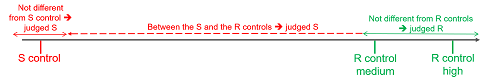 Zu 48: Resistenz gegen Fusarium oxysporum f. sp. lycopersici - Pathotyp 1EU/2US (Fol: 1EU/2US)Vergleiche zu 47.Zu 49: Resistenz gegen Fusarium oxysporum f. sp. lycopersici - Pathotyp 2EU/3US (Fol: 2EU/3US)Vergleiche zu 47.Zu 50: Resistenz gegen Fusarium oxysporum f. sp. radicis-lycopersici (For) Zu 51: Resistenz gegen Passalora fulva (Pf) - Pathotyp 0Zu 59: Resistenz gegen das Tomatenmosaikvirus - Pathotyp 0 (ToMV: 0)Die Resistenz gegen Stamm 0, 1 und 2 ist gegebenenfalls anhand eines Biotests (Methode i) oder eines DNS-Marker-Tests (Methode ii) zu prüfen. i) Biotest
              ii) DNS-Marker-TestResistenz gegen ToMV beruht häufig auf dem Resistenzgen Tm2 (Allel Tm2 oder Tm22). Das Vorhandensein des Resistenzallels Tm2 und Tm22 und/oder des Anfälligkeitsallels tm2 ist wie in Arens et al. (2010) beschrieben anhand der kodominanten Marker zu erkennen. Es stehen zwei Methoden zur Verfügung, die herkömmliche PCR und die Taqman-PCR-Methode. Spezifische Aspekte:               a) Herkömmliche PCR(b) Taqman PCRZu 60: Resistenz gegen das Tomatenmosaikvirus - Pathotyp 1 (ToMV: 1)Siehe zu 59.Zu 61: Resistenz gegen das Tomatenmosaikvirus - Pathotyp 2 (ToMV: 2)Siehe zu 59.Zu 62: Resistenz gegen Phytophthora infestans (Pi)Zu 63: Resistenz gegen Pseudopyrenochaeta lycopersici (ex Pyrenochaeta lycopersici) (Pl)Zu 64: Resistenz gegen Stemphylium spp. (Ss)Zu 65: Resistenz gegen Pseudomonas syringae pv. tomato (Pst)Zu 66: Resistenz gegen Ralstonia solanacearum - Pathotyp 1 (Rs: 1)Zu 67: Resistenz gegen gelbes Tomatenblattrollvirus (TYLCV)Agroinokulationsmethode
              (ii) Inokulationsmethode mit weißen FliegenZu 68: Resistenz gegen Tomatenbronzefleckenvirus - Pathotyp 0 (TSWV: 0) Die Resistenz gegen Stamm 0 ist gegebenenfalls anhand eines Biotests (Methode i) oder eines DNS-Marker-Tests (Methode ii) zu prüfen. (i) BiotestDNS-Marker-Test Die Resistenz gegen TSWV-Pathotyp 0 basiert häufig auf dem Resistenzgen Sw-5. Das Vorhandensein des Resistenzallels und/oder des Anfälligkeitsallels ist wie in Dianese, E.C. et al (2010) beschrieben anhand der kodominanten Marker zu erkennen. Spezifische Aspekte:Zu 69: Resistenz gegen Leveillula taurica (Lt)Zu 70: Resistenz gegen Pseudoidium neolycopersici (ex Oidium neolycopersici) (Pn (ex On))Zu 71: Resistenz gegen Tomato Torrado Virus (ToTV)1.Gegenstand dieser Prüfungsrichtlinien2.Anforderungen an das Vermehrungsmaterial2.12.22.3Im Falle von Samen sollte das Saatgut die von der zuständigen Behörde vorgeschriebenen Mindestanforderungen an die Keimfähigkeit, die Sortenechtheit und analytische Reinheit, die Gesundheit und den Feuchtigkeitsgehalt erfüllen.2.42.53.Durchführung der Prüfung3.1Anzahl von WachstumsperiodenDie Mindestprüfungsdauer sollte in der Regel zwei unabhängige Wachstumsperioden betragen.Die zwei unabhängigen Wachstumsperioden sollten in Form von zwei getrennten Anbauten erfolgen.Die Prüfung einer Sorte kann abgeschlossen werden, wenn die zuständige Behörde das Ergebnis der Prüfung mit Sicherheit bestimmen kann.3.2PrüfungsortDie Prüfungen werden in der Regel an einem Ort durchgeführt. Für den Fall, dass die Prüfungen an mehr als einem Ort durchgeführt werden, wird in Dokument TGP/9, „Prüfung der Unterscheidbarkeit“, Anleitung gegeben.3.3Bedingungen für die Durchführung der PrüfungDie Prüfungen sollten unter Bedingungen durchgeführt werden, die eine für die Ausprägung der maßgebenden Merkmale der Sorte und für die Durchführung der Prüfung zufriedenstellende Pflanzenentwicklung sicherstellen.3.4Gestaltung der Prüfung3.4.13.5Zusätzliche PrüfungenZusätzliche Prüfungen für die Prüfung maßgebender Merkmale können durchgeführt werden.4.Prüfung der Unterscheidbarkeit, Homogenität und Beständigkeit4.1Unterscheidbarkeit4.1.1Allgemeine EmpfehlungenEs ist für Benutzer dieser Prüfungsrichtlinien besonders wichtig, die Allgemeine Einführung zu konsultieren, bevor sie Entscheidungen bezüglich der Unterscheidbarkeit treffen. Folgende Punkte werden jedoch zur ausführlicheren Darlegung oder zur Betonung in diesen Prüfungsrichtlinien aufgeführt.4.1.2Stabile UnterschiedeDie zwischen Sorten erfassten Unterschiede können so deutlich sein, dass nicht mehr als eine Wachstumsperiode notwendig ist. Außerdem ist der Umwelteinfluss unter bestimmten Umständen nicht so stark, dass mehr als eine Wachstumsperiode erforderlich ist, um sicher zu sein, dass die zwischen Sorten beobachteten Unterschiede hinreichend stabil sind. Ein Mittel zur Sicherstellung dessen, dass ein Unterschied bei einem Merkmal, das in einem Anbauversuch erfasst wird, hinreichend stabil ist, ist die Prüfung des Merkmals in mindestens zwei unabhängigen Wachstumsperioden.4.1.3Deutliche UnterschiedeDie Bestimmung dessen, ob ein Unterschied zwischen zwei Sorten deutlich ist, hängt von vielen Faktoren ab und sollte insbesondere den Ausprägungstyp des geprüften Merkmals berücksichtigen, d. h., ob es qualitativ, quantitativ oder pseudoqualitativ ausgeprägt ist. Daher ist es wichtig, dass die Benutzer dieser Prüfungsrichtlinien mit den Empfehlungen in der Allgemeinen Einführung vertraut sind, bevor sie Entscheidungen bezüglich der Unterscheidbarkeit treffen.4.1.44.1.5ErfassungsmethodeDie für die Erfassung des Merkmals empfohlene Methode ist durch folgende Kennzeichnung in der Merkmalstabelle angegeben (vgl. Dokument TGP/9 “Prüfung der Unterscheidbarkeit”, Abschnitt 4 “Beobachtung der Merkmale”):Art der Beobachtung:  visuell (V) oder Messung (M)Die „visuelle“ Beobachtung (V) beruht auf der Beurteilung des Sachverständigen. Im Sinne dieses Dokuments bezieht sich die „visuelle“ Beobachtung auf die sensorische Beobachtung durch die Sachverständigen und umfasst daher auch Geruchs-, Geschmacks- und Tastsinn. Die visuelle Beobachtung umfasst auch Beobachtungen, bei denen der Sachverständige Vergleichsmaßstäbe (z. B. Diagramme, Beispielssorten, Seite-an-Seite-Vergleich) oder nichtlineare graphische Darstellung (z. B. Farbkarten) benutzt.  Die Messung (M) ist eine objektive Beobachtung, die an einer kalibrierten, linearen Skala erfolgt, z. B. unter Verwendung eines Lineals, einer Waage, eines Kolorimeters, von Daten, Zählungen usw.Ist in der Merkmalstabelle mehr als eine Erfassungsmethode angegeben (z. B. VG/MG), so wird in Dokument TGP/9, Abschnitt 4.2, Anleitung zur Wahl einer geeigneten Methode gegeben.4.2Homogenität4.2.1Es ist für Benutzer dieser Prüfungsrichtlinien besonders wichtig, die Allgemeine Einführung zu konsultieren, bevor sie Entscheidungen bezüglich der Homogenität treffen. Folgende Punkte werden jedoch zur ausführlicheren Darlegung oder zur Betonung in diesen Prüfungsrichtlinien aufgeführt.4.2.24.2.34.3Beständigkeit4.3.1In der Praxis ist es nicht üblich, Prüfungen auf Beständigkeit durchzuführen, deren Ergebnisse ebenso sicher sind wie die der Unterscheidbarkeits- und der Homogenitätsprüfung. Die Erfahrung hat jedoch gezeigt, dass eine Sorte im Falle zahlreicher Sortentypen auch als beständig angesehen werden kann, wenn nachgewiesen wurde, dass sie homogen ist.4.3.2Nach Bedarf oder im Zweifelsfall kann die Beständigkeit weiter geprüft werden, indem ein neues Saat- oder Pflanzgutmuster geprüft wird, um sicherzustellen, dass es dieselben Merkmalsausprägungen wie das ursprünglich eingesandte Material aufweist.5.Gruppierung der Sorten und Organisation der Anbauprüfung5.1Die Auswahl allgemein bekannter Sorten, die im Anbauversuch mit der Kandidatensorte angebaut werden sollen, und die Art und Weise der Aufteilung dieser Sorten in Gruppen zur Erleichterung der Unterscheidbarkeitsprüfung werden durch die Verwendung von Gruppierungsmerkmalen unterstützt.5.2Gruppierungsmerkmale sind Merkmale, deren dokumentierte Ausprägungsstufen, selbst wenn sie an verschiedenen Orten erfasst wurden, einzeln oder in Kombination mit anderen derartigen Merkmalen verwendet werden können: a) für die Selektion allgemein bekannter Sorten, die von der Anbauprüfung zur Prüfung der Unterscheidbarkeit, ausgeschlossen werden können, und b) um die Anbauprüfung so zu organisieren, dass ähnliche Sorten gruppiert werden.5.3Folgende Merkmale wurden als nützliche Gruppierungsmerkmale vereinbart:5.4Anleitung für die Verwendung von Gruppierungsmerkmalen im Prozess der Unterscheidbarkeitsprüfung wird in der Allgemeinen Einführung und in Dokument TGP/9 „Prüfung der Unterscheidbarkeit“ gegeben.6.Einführung in die Merkmalstabelle6.1Merkmalskategorien6.1.1Standardmerkmale in den PrüfungsrichtlinienStandardmerkmale in den Prüfungsrichtlinien sind Merkmale, die von der UPOV für die DUS-Prüfung akzeptiert wurden und aus denen die Verbandsmitglieder jene auswählen können, die für ihre besonderen Bedingungen geeignet sind.6.1.2Merkmale mit SternchenMerkmale mit Sternchen (mit * gekennzeichnet) sind jene in den Prüfungsrichtlinien enthaltenen Merkmale, die für die internationale Harmonisierung der Sortenbeschreibung von Bedeutung sind. Sie sollten stets von allen Verbandsmitgliedern auf DUS geprüft und in die Sortenbeschreibung aufgenommen werden, sofern die Ausprägungsstufe eines vorausgehenden Merkmals oder regionale Umweltbedingungen dies nicht ausschließen.6.2Ausprägungsstufen und entsprechende Noten6.2.1Für jedes Merkmal werden Ausprägungsstufen angegeben, um das Merkmal zu definieren und die Beschreibungen zu harmonisieren. Um die Erfassung der Daten zu erleichtern und die Beschreibung zu erstellen und auszutauschen, wird jeder Ausprägungsstufe eine entsprechende Zahlennote zugewiesen.6.2.2Alle relevanten Ausprägungsstufen für das Merkmal sind dargestellt.6.2.3Weitere Erläuterungen zur Darstellung der Ausprägungsstufen und Noten sind in Dokument TGP/7 „Erstellung von Prüfungsrichtlinien“ zu finden.6.3AusprägungstypenEine Erläuterung der Ausprägungstypen der Merkmale (qualitativ, quantitativ und pseudoqualitativ) ist in der Allgemeinen Einführung enthalten.6.4BeispielssortenGegebenenfalls werden in den Prüfungsrichtlinien Beispielssorten angegeben, um die Ausprägungsstufen eines Merkmals zu verdeutlichen.6.5Legende7.Table of Characteristics/Tableau des caractères/Merkmalstabelle/Tabla de caracteresEnglishEnglishfrançaisfrançaisdeutschespañolExample Varieties
Exemples
Beispielssorten
Variedades ejemplo
Note/
Nota1.(*)QNVS(+)absentabsentabsentsabsentsfehlendausenteColt, VTM2151partially presentpartially presentpartiellement présentepartiellement présenteteilweise vorhandenparcialmente presente2totally presenttotally presentcomplètement présentecomplètement présentevollständig vorhandentotalmente presenteDaniela, Marmande VR32.(*)QLVG(+)determinatedeterminatedéterminédéterminébegrenzt wachsenddeterminadoRio Grande, Siluet1indeterminateindeterminateindéterminéindéterminéunbegrenzt wachsendindeterminadoDaniela, Florenteen, Marmande VR, Saint‑Pierre23.(*)QNMS/VG(+)very fewvery fewtrès petittrès petitsehr geringmuy bajoCherry Falls1very few to fewvery few to fewtrès petit à petittrès petit à petitsehr gering bis geringmuy bajo a bajoMonty2fewfewpetitpetitgeringbajoSimplex3few to mediumfew to mediumpetit à moyenpetit à moyengering bis mittelbajo a medio4mediummediummoyenmoyenmittelmediaMiceno5medium to manymedium to manymoyen à élevémoyen à élevémittel bis hochmedio a alto6manymanyélevéélevéhochaltoMalkonet7many to very manymany to very manyélevé à très élevéélevé à très élevéhoch bis sehr hochalto a muy altoGrownet8very manyvery manytrès élevétrès élevésehr hochmuy alto94.QNVG(+)absent or very weakabsent or very weakabsente ou très faibleabsente ou très faiblefehlend oder sehr geringausente o muy débilRebelski1very weak to weakvery weak to weaktrès faible à faibletrès faible à faiblesehr gering bis geringmuy débil a débil2weakweakfaiblefaiblegeringdébilMontfavet 63-53weak to mediumweak to mediumfaible à moyennefaible à moyennegering bis mitteldébil a media4mediummediummoyennemoyennemittelmediaMiniprio, Philovita5medium to strongmedium to strongmoyenne à fortemoyenne à fortemittel bis starkmedia a fuerte6strongstrongfortefortestarkfuerteGrinta7strong to very strongstrong to very strongforte à très forteforte à très fortestark bis sehr starkfuerte a muy fuerte8very strongvery strongtrès fortetrès fortesehr starkmuy fuerteVillax95.QNMS/VG(+)very shortvery shorttrès courtetrès courtesehr kurzmuy corta1very short to shortvery short to shorttrès courte à courtetrès courte à courtesehr kurz bis kurzmuy corta a corta2shortshortcourtecourtekurzcortaPrimioso3short to mediumshort to mediumcourte à moyennecourte à moyennekurz bis mittelcorta a media4mediummediummoyennemoyennemittelmediaCampari, Montfavet 63-55medium to longmedium to longmoyenne à longuemoyenne à longuemittel bis langmedia a larga6longlonglonguelonguelanglargaRebelski, Tomawak7long to very longlong to very longlongue à très longuelongue à très longuelang bis sehr langlarga a muy larga8very longvery longtrès longuetrès longuesehr langmuy larga96.(*)QNMS/VG(+)very shortvery shorttrès courtetrès courtesehr niedrigmuy bajaGarderner's Delight, Maresme, Zadenna1very short to shortvery short to shorttrès courte à courtetrès courte à courtesehr niedrig bis niedrigmuy baja a baja2shortshortcourtecourteniedrigbajaDelfine, Despina3short to mediumshort to mediumcourte à moyennecourte à moyenneniedrig bis mittelbaja a media4mediummediummoyennemoyennemittelmediaBrooklyn, Campari5medium to tallmedium to tallmoyenne à hautemoyenne à hautemittel bis hochmedia a alta6talltallhautehautehochaltaClimberley, Pitenza7tall to very talltall to very tallhaute à très hautehaute à très hautehoch bis sehr hochalta a muy alta8very tallvery talltrès hautetrès hautesehr hochmuy altaGoldwin, Romindo97.(*)QNVG(+)(a)erecterectdressédresséaufrechterecto1erect to semi-erecterect to semi-erectdressé à demi-dressédressé à demi-dresséaufrecht bis halbaufrechterecto a semierecto2semi-erectsemi-erectdemi-dressédemi-dresséhalbaufrechtsemierectoZadenna3semi-erect to horizontalsemi-erect to horizontaldemi-dressé à horizontaldemi-dressé à horizontalhalbaufrecht bis waagerechtsemierecto a horizontal4horizontalhorizontalhorizontalhorizontalwaagerechthorizontalBrioso, Geronimo5horizontal to semi-droopinghorizontal to semi-droopinghorizontal à demi-retombanthorizontal à demi-retombantwaagerecht bis halbüberhängendhorizontal a semicolgante6semi-droopingsemi-droopingdemi-retombantdemi-retombanthalbüberhängendsemicolganteLeonce, Montfavet 63-5, Upper7semi-drooping to droopingsemi-drooping to droopingdemi-retombant à retombantdemi-retombant à retombanthalbüberhängend bis überhängendsemicolgante a colgante8droopingdroopingretombantretombantüberhängendcolganteCaboverde98.QNMS/VG(a)very shortvery shorttrès courtetrès courtesehr kurzmuy corta1very short to shortvery short to shorttrès courte à courtetrès courte à courtesehr kurz bis kurzmuy corta a corta2shortshortcourtecourtekurzcortaRed Robin3short to mediumshort to mediumcourte à moyennecourte à moyennekurz bis mittelcorta a media4mediummediummoyennemoyennemittelmediaMezcal, Rio Grande5medium to longmedium to longmoyenne à longuemoyenne à longuemittel bis langmedia a larga6longlonglonguelonguelanglargaGeronimo, Montfavet 63-57long to very longlong to very longlongue à très longuelongue à très longuelang bis sehr langlarga a muy larga8very longvery longtrès longuetrès longuesehr langmuy larga99.QNMS/VG(a)very narrowvery narrowtrès étroitetrès étroitesehr schmalmuy estrecha1very narrow to narrowvery narrow to narrowtrès étroite à étroitetrès étroite à étroitesehr schmal bis schmalmuy estrecha a estrecha2narrownarrowétroiteétroiteschmalestrechaRed Robin3narrow to mediumnarrow to mediumétroite à moyenneétroite à moyenneschmal bis mittelestrecha a media4mediummediummoyennemoyennemittelmediaRio Grande5medium to broadmedium to broadmoyenne à largemoyenne à largemittel bis breitmedia a ancha6broadbroadlargelargebreitanchaBrioso, Saint‑Pierre7broad to very broadbroad to very broadlarge à très largelarge à très largebreit bis sehr breitancha muy ancha8very broadvery broadtrès largetrès largesehr breitmuy ancha910.(*)QLVG(+)(a)pinnatepinnatepennépennégefiedertpinnadoMatina1bipinnatebipinnatebipennébipennédoppelt gefiedertbipinnadoDaniela, Saint‑Pierre211.QNVG(+)(a)very smallvery smalltrès petitetrès petitesehr kleinmuy pequeñoMicrotom1very small to smallvery small to smalltrès petite à petitetrès petite à petitesehr klein bis kleinmuy pequeño a pequeño2smallsmallpetitepetitekleinpequeñoTiny Tim3small to mediumsmall to mediumpetite à moyennepetite à moyenneklein bis mittelpequeño a medio4mediummediummoyennemoyennemittelmedioGeronimo, Marmande VR5medium to largemedium to largemoyenne à grandemoyenne à grandemittel bis großmedio a grande6largelargegrandegrandegroßgrandeDaniela7large to very largelarge to very largegrande à très grandegrande à très grandegroß bis sehr großgrande a muy grande8very largevery largetrès grandetrès grandesehr großmuy grande912.(*)QNVG(a)very lightvery lighttrès clairetrès clairesehr hellmuy clara1very light to lightvery light to lighttrès claire à clairetrès claire à clairesehr hell bis hellmuy clara a clara2lightlightclaireclairehellclaraRossol3light to mediumlight to mediumclaire à moyenneclaire à moyennehell bis mittelclara a media4mediummediummoyennemoyennemittelmediaRebelski5medium to darkmedium to darkmoyenne à foncéemoyenne à foncéemittel bis dunkelmedia a oscura6darkdarkfoncéefoncéedunkeloscuraDaniela, Red Robin7dark to very darkdark to very darkfoncée à très foncéefoncée à très foncéedunkel bis sehr dunkeloscura a muy oscura8very darkvery darktrès foncéetrès foncéesehr dunkelmuy oscura913.QNVG(+)(a)very weakvery weaktrès faibletrès faiblesehr geringmuy débilSpeedax1very weak to weakvery weak to weaktrès faible à faibletrès faible à faiblesehr gering bis geringmuy débil a débil2weakweakfaiblefaiblegeringdébilDaniela, Losna3weak to mediumweak to mediumfaible à moyennefaible à moyennegering bis mitteldébil a media4mediummediummoyennemoyennemittelmediaMarmande VR5medium to strongmedium to strongmoyenne à fortemoyenne à fortemittel bis starkmedia a fuerte6strongstrongfortefortestarkfuerteAlbis, Dulcemiel, Lutecia7strong to very strongstrong to very strongforte à très forteforte à très fortestark bis sehr starkfuerte a muy fuerteWasino8very strongvery strongtrès fortetrès fortesehr starkmuy fuerte914.QNVG(+)(a)very weakvery weaktrès faibletrès faiblesehr geringmuy débil1very weak to weakvery weak to weaktrès faible à faibletrès faible à faiblesehr gering bis geringmuy débil a débil2weakweakfaiblefaiblegeringdébilDaniela3weak to mediumweak to mediumfaible à moyennefaible à moyennegering bis mitteldébil a medio4mediummediummoyennemoyennemittelmedioMarmande VR, Octavio, Syrio5medium to strongmedium to strongmoyenne à fortemoyenne à fortemittel bis starkmedio a fuerte6strongstrongfortefortestarkfuerteAlbis, Delfine, Paronset, Red Robin7strong to very strongstrong to very strongforte à très forteforte à très fortestark bis sehr starkfuerte a muy fuerte8very strongvery strongtrès fortetrès fortesehr starkmuy fuerte915.QNVG(+)(a)erecterectdressédresséaufrechterectoVolantis1erect to semi-erecterect to semi-erectdressé à demi-dressédressé à demi-dresséaufrecht bis halbaufrechterecto a semierecto2semi-erectsemi-erectdemi-dressédemi-dresséhalbaufrechtsemierectoGeronimo, Marmande VR3semi-erect to horizontalsemi-erect to horizontaldemi-dressé à horizontaldemi-dressé à horizontalhalbaufrecht bis waagerechtsemierecto a horizontal4horizontalhorizontalhorizontalhorizontalwaagerechthorizontalDelisher516.PQMS/VG(+)mainly uniparousmainly uniparousprincipalement unipareprincipalement unipareüberwiegend unverzweigtprincipalmente uníparosGeronimo, Red Robin1equally uniparous and multiparousequally uniparous and multiparousautant unipare que multipareautant unipare que multipareintermediärigualmente uníparas y multíparasHarzfeuer2mainly multiparousmainly multiparousprincipalement multiparesprincipalement multiparesüberwiegend verzweigtprincipalmente multíparasKarelya3multifloramultifloramultifloremultifloremultifloramultifloraMini Star, Sweedor417.(*)QLVGyellowyellowjaunejaunegelbamarilloMarmande VR, Santorange1orangeorangeorangeorangeorangenaranjaMountain Vineyard, Orama218.(*)QLVG(+)absentabsentabsenteabsentefehlendausenteMerlice, Rio Grande1presentpresentprésenteprésentevorhandenpresenteDaniela, Grownet, Montfavet 63-5919.(*)QNMS/VG(+)very shortvery shorttrès courtetrès courtesehr kurzmuy corta1very short to shortvery short to shorttrès courte à courtetrès courte à courtesehr kurz bis kurzmuy corta a corta2shortshortcourtecourtekurzcortaCerise, Ferline3short to mediumshort to mediumcourte à moyennecourte à moyennekurz bis mittelcorta a media4mediummediummoyennemoyennemittelmediaCaboverde, Grownet5medium to longmedium to longmoyenne à longuemoyenne à longuemittel bis langmedia a larga6longlonglonguelonguelanglargaSir Elyan7long to very longlong to very longlongue à très longuelongue à très longuelang bis sehr langlarga a muy larga8very longvery longtrès longuetrès longuesehr langmuy larga920.(*)QLVG(+)(b)absentabsentabsentabsentfehlendausenteGeronimo1presentpresentprésentprésentvorhandenpresenteDaniela, Montfavet 63-5921.QNVG(+)(b)very smallvery smalltrès petittrès petitsehr geringmuy pequeñoDaniela1very small to smallvery small to smalltrès petit à petittrès petit à petitsehr gering bis geringmuy pequeño a pequeño2smallsmallpetitpetitgeringpequeñoShiren, Siluet3small to mediumsmall to mediumpetit à moyenpetit à moyengering bis mittelpequeño a medio4mediummediummoyenmoyenmittelmedioMarmalindo, Montfavet 63-5, 
Red Robin5medium to largemedium to largemoyen à grandmoyen à grandmittel bis großmedio a grande6largelargegrandgrandgroßgrandeCobra, Dulcemiel7large to very largelarge to very largegrand à très grandgrand à très grandgroß bis sehr großgrande a muy grande8very largevery largetrès grandtrès grandsehr großmuy grande922.QNVG(+)(b)very lightvery lighttrès clairetrès clairesehr hellmuy clara1very light to lightvery light to lighttrès claire à clairetrès claire à clairesehr hell bis hellmuy clara a clara2lightlightclaireclairehellclaraDaniela, Soltyno3light to mediumlight to mediumclaire à moyenneclaire à moyennehell bis mittelclara a media4mediummediummoyennemoyennemittelmediaMontfavet 63-5, Santonio, Sunita5medium to darkmedium to darkmoyenne à foncéemoyenne à foncéemittel bis dunkelmedia a oscura6darkdarkfoncéefoncéedunkeloscuraBrito, Nugget7dark to very darkdark to very darkfoncée à très foncéefoncée à très foncéedunkel bis sehr dunkeloscura a muy oscura8very darkvery darktrès foncéetrès foncéesehr dunkelmuy oscura923.(*)QNVG(+)(b)very lightvery lighttrès clairetrès clairesehr hellmuy claraClaree1very light to lightvery light to lighttrès claire à clairetrès claire à clairesehr hell bis hellmuy clara a clara2lightlightclaireclairehellclaraDaniela, Durinta, Trust3light to mediumlight to mediumclaire à moyenneclaire à moyennehell bis mittelclara a media4mediummediummoyennemoyennemittelmediaSunita, Tropical5medium to darkmedium to darkmoyenne à foncéemoyenne à foncéemittel bis dunkelmedia a oscura6darkdarkfoncéefoncéedunkeloscuraCentella, Chocomate, Uragano7dark to very darkdark to very darkfoncée à très foncéefoncée à très foncéedunkel bis sehr dunkeloscura a muy oscura8very darkvery darktrès foncéetrès foncéesehr dunkelmuy oscuraMomi, Verdi924.(*)QLVG(+)(b)absentabsentabsentesabsentesfehlendausenteDaniela, Guanche, Jasminia1presentpresentprésentesprésentesvorhandenpresenteGreen Zebra, Tigerella925.(*)QLVG(b)absentabsentabsenteabsentefehlendausenteDurinta1presentpresentprésenteprésentevorhandenpresenteHN5003926.(*)QNMS/VG(c)very smallvery smalltrès petitetrès petitesehr kleinmuy pequeñoCerise, Sweet 1001very small to smallvery small to smalltrès petite à petitetrès petite à petitesehr klein bis kleinmuy pequeño a pequeñoDolcetini, Genio2smallsmallpetitepetitekleinpequeñoBrioso, Tankini3small to mediumsmall to mediumpetite à moyennepetite à moyenneklein bis mittelpequeño a medioLarimar, Progress4mediummediummoyennemoyennemittelmedioMezcal, Oceano5medium to largemedium to largemoyenne à grandemoyenne à grandemittel bis großmedio a grandeLuminance, Rio Grande6largelargegrandegrandegroßgrandeCarmello, Floradade7large to very largelarge to very largegrande à très grandegrande à très grandegroß bis sehr großgrande a muy grandeFlorenteen, Grownet8very largevery largetrès grandetrès grandesehr großmuy grandeCupidissimo, Marsilia927.(*)QNMS/VG(+)(c)very compressedvery compressedtrès comprimétrès compriméstark zusammengedrückmuy comprimidaMargold, Marmande VR1very compressed to moderately compressedvery compressed to moderately compressedtrès comprimé à modérément comprimétrès comprimé à modérément compriméstark zusammengedrück bis mäßig zusammengedrückmuy comprimida a moderadamente comprimidaLutecia, Shourouq2moderately compressedmoderately compressedmodérément comprimémodérément comprimémäßig zusammengedrückmoderadamente comprimidaCupidissimo, Motto3moderately compressed to mediummoderately compressed to mediummodérément comprimé à moyenmodérément comprimé à moyenmäßig zusammengedrück bis mittelmoderadamente comprimida a mediaKaponet, Laureen, Merlice4mediummediummoyenmoyenmittelmediaChocostar, Mezcal, Red Robin5medium to moderately elongatedmedium to moderately elongatedmoyen à modérément allongémoyen à modérément allongémittel bis mäßig langgezogenmedia a moderadamente alargadaDulcini, Ibix6moderately elongatedmoderately elongatedmodérément allongémodérément allongémäßig langgezogenmoderadamente alargadaOceano, Oribustar, 
Rio Grande7moderately elongated to very elongatedmoderately elongated to very elongatedmodérément allongé à très allongémodérément allongé à très allongémäßig langgezogen bis stark langgezogenmoderadamente alargada a muy alargadaIbrax, Sir Elyan8very elongatedvery elongatedtrès allongétrès allongéstark langgezogenmuy alargadaBellandine, Capriccio, Elko928.(*)PQVG(+)(c)flattenedflattenedaplatieaplatieabgeflachtaplanadaMargold, Marmande VR1oblateoblatearrondie-aplatiearrondie-aplatiebreitrundachatadaCartesio, Gloriette, Merlice, Montfavet 63-52circularcircularcirculairecirculairekreisförmigcircularCerise, Soussia3oblongoblongoblongueoblonguerechteckigoblongaLandolino, Red Sky4cylindriccylindriccylindriquecylindriquezylindrischcilíndricaHypeel 244, Sir Elyan5ellipticellipticelliptiqueelliptiqueeingekerbtelípticaObock6cordatecordatecordéecordéeherzförmigcordadaCuor di Bue, Cupidissimo, Laureen, Valenciano7ovateovateovaleovaleeiförmigovalDualrow, Soto8obovateobovateobovaleobovaleverkehrt eiförmigobovalDuquesa, Estelle, Mezcal9pyriformpyriformpiriformepiriformebirnenförmigpiriformeOceano, Olivenza, Operino10obcordateobcordateobcordéobcordéverkehrt herzförmigobcordadaCuore del Ponente, Ingrid1129.(*)QNVG(+)(c)absent or very weakabsent or very weakabsentes ou très faiblesabsentes ou très faiblesfehlend oder sehr geringausente o muy débilCerise, Conchita1very weak to weakvery weak to weaktrès faibles à faiblestrès faibles à faiblessehr gering bis geringmuy débil a débil2weakweakfaiblesfaiblesgeringdébilBaikonur, Guanche3weak to mediumweak to mediumfaibles à moyennesfaibles à moyennesgering bis mitteldébil a medio4mediummediummoyennesmoyennesmittelmedioMontfavet 63-5, Shourouq5medium to strongmedium to strongmoyennes à fortesmoyennes à fortesmittel bis starkmedio a fuerte6strongstrongfortesfortesstarkfuerteMarmalindo, 
Marmande VR, Marsilia7strong to very strongstrong to very strongfortes à très fortesfortes à très fortesstark bis sehr starkfuerte a muy fuerte8very strongvery strongtrès fortestrès fortessehr starkmuy fuerteIngrid, Marsalato930.QNVG(+)(c)absent or very weakabsent or very weakabsente ou très faibleabsente ou très faiblefehlend oder sehr geringausente o muy débilMirante, Sweet Baby1very weak to weakvery weak to weaktrès faible à faibletrès faible à faiblesehr gering bis geringmuy débil a débil2weakweakfaiblefaiblegeringdébilBodega, Lebron, Melody3weak to mediumweak to mediumfaible à moyennefaible à moyennegering bis mitteldébil a media4mediummediummoyennemoyennemittelmediaFandango, Hibisco, Jasminia, Saint‑Pierre5medium to strongmedium to strongmoyenne à fortemoyenne à fortemittel bis starkmedia a fuerte6strongstrongfortefortestarkfuerteIgido, Losna, 
Marmande VR7strong to very strongstrong to very strongforte à très forteforte à très fortestark bis sehr starkfuerte a muy fuerte8very strongvery strongtrès fortetrès fortesehr starkmuy fuerte931.QNMS/VG(+)(c)very smallvery smalltrès petitetrès petitesehr kleinmuy pequeñoCerise, Sweet Baby1very small to smallvery small to smalltrès petite à petitetrès petite à petitesehr klein bis kleinmuy pequeño a pequeño2smallsmallpetitepetitekleinpequeñoCherrubino, Tukami3small to mediumsmall to mediumpetite à moyennepetite à moyenneklein bis mittelpequeño a medio4mediummediummoyennemoyennemittelmedioBodega, Hibisco, Montfavet 63-55medium to largemedium to largemoyenne à grandemoyenne à grandemittel bis großmedio a grande6largelargegrandegrandegroßgrandeFandango, Gloriette, Jasminia7large to very largelarge to very largegrande à très grandegrande à très grandegroß bis sehr großgrande a muy grande8very largevery largetrès grandetrès grandesehr großmuy grandeBaikonur, Ensemble, Marmande VR932.QNMS/VG(+)(c)very smallvery smalltrès petitetrès petitesehr kleinmuy pequeñoCerise, Conchita, Mirante1very small to smallvery small to smalltrès petite à petitetrès petite à petitesehr klein bis kleinmuy pequeño a pequeño2smallsmallpetitepetitekleinpequeñoEnsemble, Lilos, Montfavet 63-53small to mediumsmall to mediumpetite à moyennepetite à moyenneklein bis mittelpequeño a medio4mediummediummoyennemoyennemittelmedioPink Bisou5medium to largemedium to largemoyenne à grandemoyenne à grandemittel bis großmedio a grande6largelargegrandegrandegroßgrandeEsmira, Marinda, Marmande VR, Saint‑Pierre7large to very largelarge to very largegrande à très grandegrande à très grandegroß bis sehr großgrande a muy grande8very largevery largetrès grandetrès grandesehr großmuy grandeMarsalato, Marsilia933.QNVG(+)(c)indentedindenteddépriméedépriméeeingesenkthundidaMarmande VR1indented to flatindented to flatdéprimée à aplatiedéprimée à aplatieeingesenkt bis flachhundida a planaFramboo, Linnea2flatflataplatieaplatieflachplanaMontfavet 63-5, Realeza, Viniccio3flat to pointedflat to pointedaplatie à pointueaplatie à pointueflach bis zugespitztplana a puntiagudaBatistuta4pointedpointedpointuepointuezugespitztpuntiagudaRoma VF, Talentum534.QNMS/VG(+)(c)very smallvery smalltrès petittrès petitsehr kleinmuy pequeñoCerise1very small to smallvery small to smalltrès petit à petittrès petit à petitsehr klein bis kleinmuy pequeño a pequeño2smallsmallpetitpetitkleinpequeñoDolcevita, Takumi3small to mediumsmall to mediumpetit à moyenpetit à moyenklein bis mittelpequeño a medio4mediummediummoyenmoyenmittelmedioLosna, Montfavet 63-5, Tastery5medium to largemedium to largemoyen à grandmoyen à grandmittel bis großmedio a grande6largelargegrandgrandgroßgrandeCommodo, Paradigma7large to very largelarge to very largegrand à très grandgrand à très grandgroß bis sehr großgrande a muy grande8very largevery largetrès grandtrès grandsehr großmuy grandeBaikonur, Marmande VR, Valenciano935.QNVG(+)(c)very thinvery thintrès mincetrès mincesehr dünnmuy delgadoCerise1very thin to thinvery thin to thintrès mince à mincetrès mince à mincesehr dünn bis dünnmuy delgado a delgado2thinthinmincemincedünndelgadoAstuto, Conchita, Marmande VR3thin to mediumthin to mediummince à moyennemince à moyennedünn bis mitteldelgado a medio4mediummediummoyennemoyennemittelmedioJayran, Montfavet 63-5, Refosco5medium to thickmedium to thickmoyenne à épaissemoyenne à épaissemittel bis dickmedio a grueso6thickthicképaisseépaissedickgruesoLosna, Reconquista7thick to very thickthick to very thicképaisse à très épaisseépaisse à très épaissedick bis sehr dickgrueso a muy grueso8very thickvery thicktrès épaissetrès épaissesehr dickmuy gruesoDelibes, Floyd, Myriade, Orinade936.(*)QNMS/VG(+)(c)only twoonly twoseulement deuxseulement deuxnur zweisólo dosCreativo, San Marzano 2, Tropical1two and threetwo and threedeux et troisdeux et troiszwei und dreidos y tresBomfado, Orinade2three and fourthree and fourtrois et quatretrois et quatredrei und viertres y cuatroDurinta, Montfavet 63-53four, five or sixfour, five or sixquatre, cinq ou sixquatre, cinq ou sixvier, fünf oder sechscuatro, cinco o seisRovente, Tosmar, Tradiro4more than sixmore than sixplus de sixplus de sixmehr als sechsmás de seisBronson, Chocostar, Marmande VR537.(*)QLVG(+)(c)absentabsentabsentabsentfehlendausenteAllflesh 1120, Nun 035601presentpresentprésentprésentvorhandenpresenteDaniela, Rio Grande938.(*)PQVG(+)(c)yellowish whiteyellowish whiteblanc jaunâtreblanc jaunâtregelblichweißblanco amarillentoCream Sausage1yellowyellowjaunejaunegelbamarilloBabylor, Mimosa2orangeorangeorangeorangeorangenaranjaOperino, Oranjestar3pinkpinkroseroserosarosaFramboo, Pink Wand, Tomimaru Muchoo4redredrougerougerotrojoDaniela, Ferline, Montfavet 63-5, Saint‑Pierre, Umaca5brownbrownbrunbrunbraunmarrónChocostar, Marbruni6greengreenvertvertgrünverdeGreen Grape, Green Zebra739.PQVG(+)(c)yellowish whiteyellowish whiteblanc jaunâtreblanc jaunâtregelblichweißblanco amarillentoCream Sausage1yellowyellowjaunejaunegelbamarilloBabylor, Mimosa2orangeorangeorangeorangeorangenaranjaOperino, Oranjestar3pinkpinkroseroserosarosaFramboo, Pink Wand4redredrougerougerotrojoDaniela, Ferline, Montfavet 63-5, Saint‑Pierre, Tomimaru Muchoo, Umaca5brownbrownmarronmarronbraunmarrónChocostar, Marbruni6greengreenvertvertgrünverdeGreen Grape, Green Zebra740.QNVG(+)(c)weakweakfaiblefaiblegeringdébilFocale, Josefina, Sylvana1mediummediummoyennemoyennemittelmedioVentero2strongstrongfortefortestarkfuerteDaltoma, Mecano341.(*)QLVG(+)(c)colorlesscolorlessincoloreincolorefarblosincoloroBlack Opal, Fruits, 
House Momotaro, Marvori1yellowyellowjaunejaunegelbamarilloBrown Berry, Daniela242.(*)QNVG(+)(c)very softvery softtrès molletrès mollesehr weichmuy blandaMarmande VR1very soft to softvery soft to softtrès molle à molletrès molle à mollesehr weich bis weichmuy blanda a blanda2softsoftmollemolleweichblandaMarinda, Marsalato3soft to mediumsoft to mediummolle à moyennemolle à moyenneweich bis mittelblanda a media4mediummediummoyennemoyennemittelmediaRosannita, Sunita5medium to firmmedium to firmmoyenne à fermemoyenne à fermemittel bis festmedia a firme6firmfirmfermefermefestfirmeLosna, Octavio, Tradiro7fim to very firmfim to very firmferme à très fermeferme à très fermefim bis sehr festfirme a muy firme8very firmvery firmtrès fermetrès fermesehr festmuy firmeBrito, Daniela, Larimar, Lolek943.QNMG/MS(+)very earlyvery earlytrès précocetrès précocesehr frühmuy tempranaPyremello, Trambellino1very early to earlyvery early to earlytrès précoce à précocetrès précoce à précocesehr früh bis frühmuy temprana a tempranaCreativo, Tropical2earlyearlyprécoceprécocefrühtempranaDelizia, Lemonade, Zorayda3early to mediumearly to mediumprécoce à moyenneprécoce à moyennefrüh bis mitteltemprana a mediaCindel, Goldwin, Organza4mediummediummoyennemoyennemittelmediaDelisher, Losna, Montfavet 63-5, Sonico5medium to latemedium to latemoyenne à tardivemoyenne à tardivemittel bis spätmedia a tardíaOrama, Soltyno6latelatetardivetardivespättardíaOctydia, Raymos, Saint‑Pierre, Sylvana7late to very latelate to very latetardive à très tardivetardive à très tardivespät bis sehr spättardía a muy tardíaNissos, Paronset8very latevery latetrès tardivetrès tardivesehr spätmuy tardíaAtago, Brito, Wafira944.(*)QNMG(+)very earlyvery earlytrès précocetrès précocesehr frühmuy tempranaGoldwin, Pyremello, Sweet Baby, Trambellino1very early to earlyvery early to earlytrès précoce à précocetrès précoce à précocesehr früh bis frühmuy temprana a tempranaDelisher2earlyearlyprécoceprécocefrühtempranaLemonade, Shiren, Zorayda3early to mediumearly to mediumprécoce à moyenneprécoce à moyennefrüh bis mitteltemprana a media4mediummediummoyennemoyennemittelmediaDelizia, Losna, Sonico5medium to latemedium to latemoyenne à tardivemoyenne à tardivemittel bis spätmedia a tardía6latelatetardivetardivespättardíaMariana, Saneh7late to very latelate to very latetardive à très tardivetardive à très tardivespät bis sehr spättardía a muy tardía8very latevery latetrès tardivetrès tardivesehr spätmuy tardíaAtago, Brito, Daniela, Raymos, Wafira945.QNMS/VS(+)absent or lowabsent or lowabsente ou faibleabsente ou faiblefehlend oder geringausente o bajaCasaque Rouge1mediummediummoyennemoyennemittelmediaCampeon, Tyonic2highhighélevéeélevéehochaltaAnahu, 
Anahu x Casaque Rouge346.QLVG(+)absentabsentabsenteabsentefehlendausenteMarmande verte, Moneymaker1presentpresentprésenteprésentevorhandenpresenteMarmande VR, Monalbo947.QLVG(+)absentabsentabsenteabsentefehlendausenteMarmande verte, Moneymaker1presentpresentprésenteprésentevorhandenpresenteAnabel, Marporum, Marsol948.QLVG(+)absentabsentabsenteabsentefehlendausenteMarmande verte, Moneymaker1presentpresentprésenteprésentevorhandenpresenteMotelle949.QLVG(+)absentabsentabsenteabsentefehlendausenteMarmande verte, Motelle1presentpresentprésenteprésentevorhandenpresenteAlliance, Ivanhoé950.QLVG(+)absentabsentabsenteabsentefehlendausenteMoneymaker, Motelle1presentpresentprésenteprésentevorhandenpresenteMomor951.QLVG(+)absentabsentabsenteabsentefehlendausenteMonalbo, Moneymaker1presentpresentprésenteprésentevorhandenpresenteAntique, Pink Treat, Retinto, Sprigel, Triatlon952.QLVG(+)absentabsentabsenteabsentefehlendausenteMonalbo, Moneymaker, Retinto1presentpresentprésenteprésentevorhandenpresenteAntique, Pink Treat, Sprigel, Triatlon953.QLVG(+)absentabsentabsenteabsentefehlendausenteMonalbo, Moneymaker, Pink Treat1presentpresentprésenteprésentevorhandenpresenteAntique, Retinto, Sprigel, Triatlon954.QLVG(+)absentabsentabsenteabsentefehlendausenteMonalbo, Moneymaker, Pink Treat, Retinto1presentpresentprésenteprésentevorhandenpresenteAntique, Sprigel, Triatlon955.QLVG(+)absentabsentabsenteabsentefehlendausenteMonalbo, Moneymaker, Triatlon1presentpresentprésenteprésentevorhandenpresenteAntique, Pink Treat, Retinto, Sprigel956.QLVG(+)absentabsentabsenteabsentefehlendausenteMonalbo, Moneymaker1presentpresentprésenteprésentevorhandenpresenteAntique, Sprigel957.QLVG(+)absentabsentabsenteabsentefehlendausenteMonalbo, Moneymaker1presentpresentprésenteprésentevorhandenpresenteChelino, Completo958.QLVG(+)absentabsentabsenteabsentefehlendausenteChelino, Completo1presentpresentprésenteprésentevorhandenpresenteMogami959.QLVG(+)absentabsentabsenteabsentefehlendausenteMonalbo, Moneymaker1presentpresentprésenteprésentevorhandenpresenteMobaci, Mocimor, Momor, Moperou960.QLVG(+)absentabsentabsenteabsentefehlendausenteMobaci, Monalbo, Moneymaker1presentpresentprésenteprésentevorhandenpresenteMocimor, Momor, Moperou961.QLVG(+)absentabsentabsenteabsentefehlendausenteMonalbo, Moneymaker, Moperou1presentpresentprésenteprésentevorhandenpresenteMobaci, Mocimor, Momor962.QLVG(+)absentabsentabsenteabsentefehlendausenteMoneymaker, Saint‑Pierre1presentpresentprésenteprésentevorhandenpresentePhantasia, Sixtina963.QLVG(+)absentabsentabsenteabsentefehlendausenteMarmande verte1presentpresentprésenteprésentevorhandenpresenteGarance964.QLVG(+)absentabsentabsenteabsentefehlendausenteMonalbo1presentpresentprésenteprésentevorhandenpresenteMotelle965.QLVG(+)absentabsentabsenteabsentefehlendausenteMonalbo, Moneymaker1presentpresentprésenteprésentevorhandenpresenteFuzzer966.QLVG(+)absentabsentabsenteabsentefehlendausenteFloradel1presentpresentprésenteprésentevorhandenpresenteCaraïbo967.QLVG(+)absentabsentabsenteabsentefehlendausenteMarmande, Moneymaker1presentpresentprésenteprésentevorhandenpresenteDelyca, Montenegro968.QLVG(+)absentabsentabsenteabsentefehlendausenteMoneymaker, Montfavet 63-5, 
Mountain Magic1presentpresentprésenteprésentevorhandenpresenteBodar, Mospomor969.QLVG(+)absentabsentabsenteabsentefehlendausenteMontfavet 63-51presentpresentprésenteprésentevorhandenpresenteRadiance970.QLVG(+)absentabsentabsenteabsentefehlendausenteMontfavet 63-51presentpresentprésenteprésentevorhandenpresenteRomiro971.QLVG(+)absentabsentabsenteabsentefehlendausenteDaniela1presentpresentprésenteprésentevorhandenpresenteMatias91.PathogenMeloidogyne incognita2.Quarantänestatus-3.WirtsartenTomate - Solanum lycopersicum4.Quelle des InokulumsGEVES (FR) oder INIA - CSIC (ES) oder Naktuinbouw (NL)5.Isolatnicht resistenzbrechend6.Feststellung der IsolatidentitätVerwendung von Tomatenstandardsorten7.Feststellung der PathogenitätVerwendung anfälliger Standardunterlagen oder Tomatenstandardsorten8.Vermehrung des Inokulums8.1Vermehrungsmediumlebende Pflanze8.2Vermehrungssorteanfällige Sorte, vorzugsweise resistent gegen Echten Mehltau8.3Pflanzenstadium bei Inokulation2. Blattstadium8.5InokulationsmethodeEinbringen eines Stücks kontaminierter Wurzel in die Erde (etwa 5-10 g nahe jeder Pflanze, was je nach Aggressivität der Population anzupassen ist)8.6Ernte des Inokulums6 bis 10 Wochen nach der Inokulation, Wurzelsysteme werden mit Schere in Teile von ca. 1 cm Länge geschnitten8.7Prüfung des geernteten InokulumsVisuelle Prüfung auf Vorhandensein von Wurzelknoten und reifen Eimassen8.8Haltbarkeit/Lebensfähigkeit des Inokulums1 Tag9.Prüfungsanlage9.1Anzahl der Pflanzen pro Genotyp30 Pflanzen plus mind. 10 nicht inokulierte Pflanzen, um festzustellen, ob ein etwaiger Mangel an Keimfähigkeit auf Nematoden zurückzuführen ist oder nicht. Es wird empfohlen, mehr Samen auszusäen, um sicher zu sein, dass genügend Pflanzen vorhanden sind.9.2Anzahl der Wiederholungenmind. 2, vorzugsweise 3 Wiederholungen9.3KontrollsortenISF-Definitionen: AnfälligCasaque RougeMäßig resistent (IR)Campeon und TyonicHochresistent (HR)Arletta, Anahu, Anahu x Casaque Rouge9.4Gestaltung der Prüfung3 Wiederholungen mit 10 Pflanzen in verschiedenen Schalen pro Sorte, nicht inokulierte Pflanzen in einer separaten Schale9.5PrüfungseinrichtungGewächshaus oder Klimakammer9.6Temperatur20-26°C, die Temperatur muss je nach Aggressivität der Prüfung angepasst werden, um eine erwartete Reaktion der Kontrollsorten zu erhalten, sollte aber nicht über 26°C liegen. Höhere Temperaturen führen zum Zusammenbrechen der Resistenz.9.7Lichtmind. 12 Std. pro Tag10.Inokulation10.1Vorbereitung des Inokulumskleine Teile erkrankter Wurzeln gemischt mit Erde10.2Quantifizierung des InokulumsDas Verhältnis hängt von der Aggressivität der Prüfung und den Laborbedingungen ab (z. B. zwischen 30 g und 60 g befallene Wurzeln für 100 Pflanzen in einer Schale von 45*30 cm, die etwa 5,5 kg Substrat enthält), Knoten sollten homogen mit der Erde vermischt werden.10.3Pflanzenstadium bei InokulationSamen10.4InokulationsmethodeSamen, die in mit Knoten verseuchten Boden gesät wurden10.7Abschließende Erfassungen28 bis 45 Tage nach Inokulation je nach Prüfungsbedingungen (Temperatur, Jahreszeit)11.Erfassungen11.1MethodeUntersuchung der Wurzel11.2Erfassungsskala
Der Keimungsprozentsatz von nicht inokulierten Pflanzen derselben Saatgutpartie im gleichen Versuch sollte verwendet werden, um die Anzahl der Samen zu berechnen, die aufgrund des Vorhandenseins von Nematoden keine Pflanze hervorgebracht haben, und diese zu den Pflanzen der Klasse 4 hinzufügen.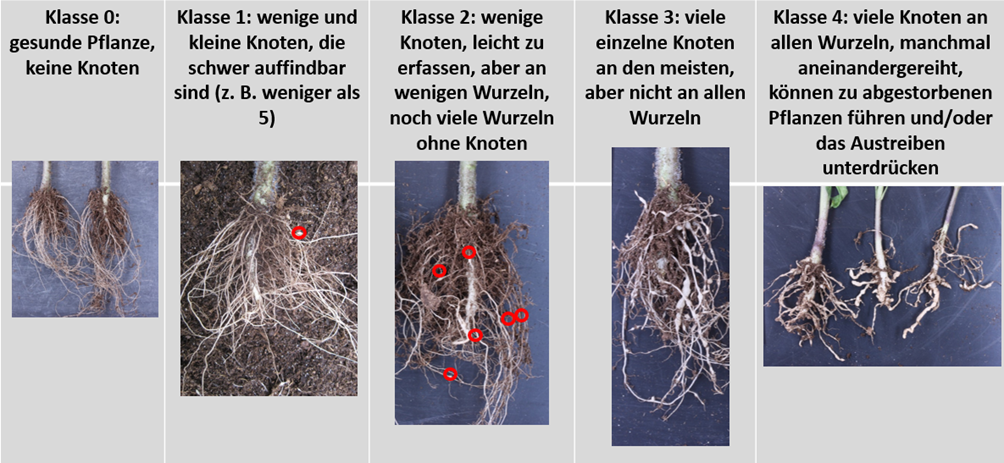 
Der Keimungsprozentsatz von nicht inokulierten Pflanzen derselben Saatgutpartie im gleichen Versuch sollte verwendet werden, um die Anzahl der Samen zu berechnen, die aufgrund des Vorhandenseins von Nematoden keine Pflanze hervorgebracht haben, und diese zu den Pflanzen der Klasse 4 hinzufügen.
Der Keimungsprozentsatz von nicht inokulierten Pflanzen derselben Saatgutpartie im gleichen Versuch sollte verwendet werden, um die Anzahl der Samen zu berechnen, die aufgrund des Vorhandenseins von Nematoden keine Pflanze hervorgebracht haben, und diese zu den Pflanzen der Klasse 4 hinzufügen.11.3Validierung der PrüfungValidierung an Kontrollsorten. Erwartete Reaktionen der Kontrollsorten: 
Anfällige Kontrollsorte: 
- die meisten Pflanzen in den Klassen 3 und 4, 
- höchstens 2 Pflanzen sind in Klasse 2 zu beobachten 
Mäßig restistente Kontrollsorte: 
- unterscheidet sich deutlich von den anderen Kontrollsorten, 
- Mehrheit der Pflanzen um die Klasse 2 herum konzentriert. 
Hochresistente Kontrollsorte: 
- die meisten Pflanzen in den Klassen 0 und 1, - höchstens 2 Pflanzen sind in Klasse 2 zu beobachten11.4AbweicherHochresistente Sorten können einige Pflanzen mit einigen Knoten aufweisen.12.Auswertung der Daten hinsichtlich der UPOV-AusprägungsstufenResistenz gegen Meloidogyne incognita (Mi):
 [1] fehlend oder gering: Verteilung der Pflanzen in den mit den anfälligen Kontrollsorten vergleichbaren Klassen.
 [2] mäßig: Verteilung der Pflanzen in den mit den mäßig restistenten Kontrollsorten vergleichbaren Klassen.
 [3] hoch: Verteilung der Pflanzen in den mit den hochresistenten Kontrollsorten vergleichbaren Klassen.
Sind die Ergebnisse nicht eindeutig, wird eine statistische Analyse empfohlen.13.Kritische KontrollpunkteÜberwässerung ist zu vermeiden. Dies kann zu Wurzelfäulnis führen.
Bei einer aggressiven Prüfung, Samen in eine Schicht nicht verseuchter Erde geben oder die Menge des Inokulums verringern.1.PathogenVerticillium sp. (vergleiche Anmerkung unten)3.WirtsartenSolanum lycopersicum4.Quelle des InokulumsNaktuinbouw (NL) und GEVES (FR)5.IsolatPathotyp 0 (z. B. Isolat Toreilles 4-1-4-1)6.Feststellung der IsolatidentitätVerwendung von Vergleichssorten, vergleiche ISF-Website: https://www.worldseed.org8.Vermehrung des Inokulums8.1VermehrungsmediumKartoffeldextrose Agar, Agar Medium „S“ nach Messiaen8.4InokulationsmediumWasser (zum Abschaben der Agarplatten) oder Czapek-Dox-Brühe 
(3-7 Tage alte belüftete Kultur bei 20-25°C, in Dunkelheit)8.6Ernte des Inokulumsdurch doppeltes Musselintuch filtern8.7Prüfung des geernteten InokulumsSporenzählung; anpassen an 106 pro ml8.8Haltbarkeit/Lebensfähigkeit Inokulum1 Tag bei 4°C9.Prüfungsanlage9.1Anzahl der Pflanzen pro Genotypmind. 20, und mind. 2 nicht inokulierte Pflanzen9.3KontrollsortenAnfälligFlix, Marmande verte, Moneymaker, SantonioResistentMonalbo, Marmande VR, „Monalbo x Marmande verte“, Daniela, Elias9.5PrüfungseinrichtungGewächshaus oder Klimakammer9.6Temperaturoptimal 20-25°C, 20-22°C nach Inokulation9.7Licht12 Std. oder länger10.Inokulation10.1Vorbereitung des Inokulumsbelüftete, flüssige Kultur (8,4)10.2Quantifizierung des InokulumsSporenzählung, anpassen an 106 pro ml10.3Pflanzenstadium bei InokulationKeimblatt bis 3. Blatt10.4InokulationsmethodeWurzeln werden 4 bis 15 Min. lang in Sporenlösung getaucht10.5Erste Erfassung14 Tage nach Inokulation10.7Abschließende Erfassungen21 bis 33 Tage nach Inokulation11.Erfassungen11.1Methodevisuell11.2ErfassungsskalaWachstumsverzögerung, Welken, Chlorose und Braunfärbung der Gefäße11.3Validierung der PrüfungDie Bewertung der Sortenresistenz sollte mit den Ergebnissen resistenter und anfälliger Kontrollsorten kalibriert werden.12.Auswertung der Daten hinsichtlich der 
UPOV-Ausprägungsstufenfehlend [1]	ausgeprägte Symptome 
vorhanden [9]	keine oder schwach ausgeprägte Symptome13.Kritische KontrollpunkteSämtliche Symptome können auch bei resistenten Sorten vorhanden sein, jedoch deutlich schwächer ausgeprägt als bei anfälligen Sorten. Normalerweise weisen resistente Sorten bedeutend weniger Wachstumsverzögerung als anfällige Sorten auf. Die Erfassung der Braunfärbung der Gefäße ist für die Diagnose wichtig. Normalerweise erstreckt sich die Braunfärbung der Gefäße bei resistenten Sorten nicht auf das 1. Blatt. Viele Hybridsorten sind heterozygot und scheinen im Biotest milde Symptome zu zeigen. 
Anmerkung: Die auf dem Ve-Gen basierende 
Resistenz gegen V. dahliae ist auch gegen V. albo-atrum wirksam. Isolate beider Pilzarten können zur Bewertung des UPOV-Ausprägungsmerkmals „Resistenz gegen V. dahliae“ oder V. albo-atrum“ verwendet werden, solange das Isolat zum nicht-Ve-brechenden Pathotyp 0 gehört. Resistenzbrechende Isolate sind bei beiden Arten beschrieben worden.1.PathogenFusarium oxysporum f. sp. lycopersici3.WirtsartenSolanum lycopersicum L.4.Quelle des InokulumsGEVES (FR), INIA - CSIC (ES) oder Naktuinbouw (NL)5.Isolatz. B. In einer laborübergreifenden Prüfung validierter Referenzstamm . Pathotyp 0EU/1US (z. B. Isolat Orange 71 oder PRI 20698 oder Fol 071), Pathotyp 1EU/2US (z. B. Isolat 4152, PRI40698 oder RAF 70) und Pathotyp 2EU/3US6.Feststellung der IsolatidentitätVerwendung von Vergleichssorten, vergleiche ISF-Website: https://www.worldseed.org7.Feststellung der Pathogenitätan anfälligen Tomatensorten8.Vermehrung des Inokulums8.1VermehrungsmediumKartoffeldextrose Agar oder Medium „S“ nach Messiaen oder Czapek-Dox8.4InokulationsmediumWasser zum Abschaben der Agarplatten oder Czapek-Dox-Kulturmedium (7 Tage alte belüftete Kultur)8.6Ernte des Inokulumsdurch doppeltes Musselintuch filtern8.7Prüfung des geernteten Inokulumsvergleiche 10.28.8Haltbarkeit/Lebensfähigkeit des Inokulums4-8 Std., kühl stellen, um Keimen der Sporen zu verhindern9.Prüfungsanlage9.1Anzahl der Pflanzen pro Genotypmind. 20 Pflanzen plus mind. 5 nicht inokulierte Pflanzen9.2Anzahl der Wiederholungendie Pflanzen müssen in mind. 2 Wiederholungen aufgeteilt werden9.3Kontrollsorten9.3.1Kontrollsorten für den Prüfung mit der Pathotyp 0EU/1USAnfällig: Marmande, Marmande verte, Resal, Moneymaker
Resistent: Marporum, Larissa, „Marporum x Marmande verte“, Motelle, Gourmet; und Riesling als zusätzliche resistente Kontrollsorte für mittleres Niveau9.3.2Kontrollsorten für den Prüfung mit der Pathotyp 1EU/2USAnfällig: Marmande verte, Cherry Belle, Roma, Marporum, Ranco, Moneymaker
Resistent: Tradiro, Motelle, „Motelle x Marmande verte“; und Agostino als zusätzliche resistente Kontrollsorte für mittleres Niveau9.3.3Kontrollsorten für die Prüfung mit der Pathotyp 2EU/3USAnfällig: Marmande verte, Motelle, Marporum
Resistent: Alliance, Florida, Murdoch, „Marmande verte x Florida“9.5PrüfungseinrichtungGewächshaus oder Klimakammer9.6Temperatur24-28°C (strenge Prüfung, mit mildem Isolat), 20-24°C (weniger strenge Prüfung, mit starkem Isolat)9.7Licht12 Std. pro Tag oder länger9.8Jahreszeitalle Jahreszeiten10.Inokulation10.1Vorbereitung des Inokulums3-5 Tage in belüfteten Flüssigkulturen wie PDB, Czapek Dox oder S nach Messiaen oder Abschaben der Platten mit 10-Tage-Kulturen auf Agarmedium.10.2Quantifizierung des InokulumsSporenzählung, anpassen an 106 Sporen pro ml, bei sehr aggressiven Isolaten kann die Inokulumkonzentration verringert werden10.3Pflanzenstadium bei Inokulation10-18 Tage, Keimblatt bis erstes Blatt10.4InokulationsmethodePflanzen im Inokulationsstadium werden vorsichtig geerntet, Wurzeln und Hypocotyle werden für 5-15 Min. in Sporenlösung getaucht; Kürzen der Wurzeln optional, und in Schalen verpflanzt10.7Abschließende Erfassungen14-21 Tage nach Inokulation11.Erfassungen11.1Methodevisuell11.2Erfassungsskala11.3Validierung der PrüfungValidierung bei Kontrollsorten. Erwartete Reaktion der Kontrollsorten:
Anfällige Kontrollsorte: 
die meisten Pflanzen in Klasse 2 und 3, max. 10% der Pflanzen in Klasse 0 und 1
Resistente Kontrollsorte: 
die meisten Pflanzen in Klasse 0 und 1, max. 10% der Pflanzen in Klassen 2 und 3. Kontrollsorten mit mittlerem Resistenzniveau können eine höhere Anzahl von Pflanzen in den Klassen 2 und 3 aufweisen.12.Auswertung der Daten hinsichtlich der 
UPOV-Ausprägungsstufen[1] fehlend: 
Durchschnittliches Symptomniveau höher als bei der mäßig restistenten Kontrollsorte 
[9] vorhanden: 
Durchschnittliches Symptomniveau unterscheidet sich nicht von der mäßig restistenten Kontrollsorte oder der hochresistenten Kontrollsorte.
Wenn keine eindeutigen Ergebnisse vorliegen, kann die Statistik verwendet werden.1.PathogenFusarium oxysporum f. sp. radicis-lycopersici2.Quarantänestatus3.WirtsartenSolanum lycopersicum4.Quelle des InokulumsNaktuinbouw (NL) und GEVES (FR)5.Isolat-7.Feststellung der PathogenitätSymptome bei anfälligen Tomatensorten8.Vermehrung des Inokulums8.1VermehrungsmediumKartoffeldextrose Agar, oder Medium „S“ nach Messiaen8.4InokulationsmediumWasser zum Abschaben der Agarplatten oder Czapek-Dox (7 Tage alte belüftete Kultur)8.6Ernte des Inokulumsdurch doppeltes Musselintuch filtern8.7Prüfung des geernteten InokulumsSporenzählung; anpassen an 106 pro ml8.8Haltbarkeit/Lebensfähigkeit des Inokulums4-8 Std., kühl stellen, um Keimen der Sporen zu verhindern9.Prüfungsanlage9.1Anzahl der Pflanzen pro Genotypmind. 209.2Anzahl der WiederholungenNicht zutreffend9.3KontrollsortenAnfälligMotelle, MoneymakerResistentMomor, „Momor x Motelle“Anmerkung„Momor x Motelle“ leicht weniger resistent als Momor9.4Gestaltung der Prüfung>20 Pflanzen; z. B. 35 Samen für 24 Pflanzen, einschl. 2 Nullproben9.5PrüfungseinrichtungGewächshaus oder Klimakammer9.6Temperatur24-28°C (strenge Prüfung, mit mildem Isolat) 
17-24°C (weniger strenge Prüfung, mit starkem Isolat)9.7Lichtmind. 12 Std. pro Tag9.8Jahreszeitalle Jahreszeiten9.9Besondere Maßnahmenleicht saurer Torfboden ist optimal; 
Boden feucht, aber nicht zu nass halten10.Inokulation10.1Vorbereitung des Inokulumsbelüftete Kultur oder Abschaben der Platten10.2Quantifizierung des InokulumsSporenzählung, anpassen an 106 Sporen pro ml 10.3Pflanzenstadium bei Inokulation12-18 Tage, Keimblatt bis drittes Blatt10.4InokulationsmethodeWurzeln und Hypocotyle werden für 5-15 Min. in Sporenlösung getaucht10.7Abschließende Erfassungen10-21 Tage nach Inokulation11.Erfassungen11.1Methodevisuell; einige Pflanzen werden am Ende der Prüfung angehoben11.2ErfassungsskalaSymptome: 
Absterben der Pflanzen 
Wachstumsverzögerung aufgrund von Wurzeldegradation 
Wurzeldegradation 
Nekrotische Punkte und nekrotische Läsionen an den Trieben11.3Validierung der PrüfungDie Bewertung der Sortenresistenz sollte mit den Ergebnissen resistenter und anfälliger Kontrollsorten kalibriert werden.11.4Abweicher12.Auswertung der Daten hinsichtlich der 
UPOV-Ausprägungsstufenfehlend [1] 	Symptome 
vorhanden [9] 	keine Symptome13.Kritische KontrollpunkteDie Temperatur sollte während der Prüfung nie 27°C übersteigen. Isolate können nach wiederholtem Subkultivieren ihre Pathogenität verlieren. Isolate sollten nicht mehr als zweimal subkultiviert werden.1.PathogenPassalora fulva2.Quarantänestatus-3.WirtsartenSolanum lycopersicum4.Quelle des InokulumsNaktuinbouw (NL) oder GEVES (FR)5.IsolatPathotyp Gruppe 0, A, B, C, D, E, F und J6.Feststellung der Isolatidentitätmit genetisch definierten Vergleichssorten 
A bricht Cf-2, B Cf-4, C Cf-2.4, D Cf-5, E Cf-2.4.5, F Cf-2.9, J Cf-2.6.9
https://www.worldseed.org7.Feststellung der PathogenitätSymptome bei anfälligen Tomaten8.Vermehrung des Inokulums8.1VermehrungsmediumKartoffeldextrose Agar oder Malz-Agar oder ein synthetisches Medium8.8Haltbarkeit/Lebensfähigkeit des Inokulums4 Std., kühl stellen9.Prüfungsanlage9.1Anzahl der Pflanzen pro Genotypmind. 209.3KontrollsortenAnfälligMonalbo, MoneymakerResistent für Pathotyp Gruppe A:Purdue, IVT1154, IVT1149, Antique, Pink Treat, Sprigel, TriatlonResistent für Pathotyp Gruppe B:Vétomold, IVT1154, IVT1149, Antique, Retinto, Sprigel, TriatlonResistent für Pathotyp Gruppe C:IVT1154, IVT1149, Antique, Sprigel, TriatlonResistent für Pathotyp Gruppe D:Vétomold, IVT1154, Antique, Pink Treat, Retinto, SprigelResistent für Pathotyp Gruppe E:IVT 1154, Antique, SprigelResistent für Pathotyp Gruppe F:Purdue 135, IVT1149, Ontario 7818, Chelino, CompletoResistent für Pathotyp Gruppe J:Purdue 135, IVT11499.5PrüfungseinrichtungGewächshaus oder Klimakammer9.6TemperaturTag: 22° C, Nacht: 20° oder Tag: 25°C, Nacht 20°C9.7Licht12 Std. oder länger9.8Jahreszeit9.9Besondere Maßnahmenje nach Einrichtung und Wetter kann es notwendig sein, die Luftfeuchtigkeit zu erhöhen, z. B. Feuchtigkeitszelt 3-4 Tage nach Inokulation vollständig geschlossen und danach teilweise geschlossen (66 % bis 80 %, 24 h pro Tag), bis Ende10.Inokulation10.1Vorbereitung des Inokulumsgleichmäßig kolonisierte Platten vorbereiten, z. B. 1 für 36 Pflanzen; 
Sporen durch Abschaben mit Wasser mit Tween20 von der Platte ablösen; 
durch doppeltes Musselintuch filtern10.2Quantifizierung des InokulumsSporenzählung; anpassen an 105 Sporen pro ml oder mehr 10.3Pflanzenstadium bei Inokulation19-20 Tage (einschl. 12 Tage bei 24°), 2-3 Blätter10.4Inokulationsmethodeauf trockene Blätter sprühen10.7Abschließende Erfassungen14 Tage nach Inokulation; zeigt die anfällige Kontrollsorte keine eindeutigen Symptome, kann die Prüfung bis zu z. B. 18 Tage nach der Inokulation verlängert werden11.Erfassungen11.1Methodevisuelle Untersuchung der achsentfernten Seite der inokulierten Blätter11.2ErfassungsskalaSymptom: samtig, weiße Flecken11.3Validierung der PrüfungDie Bewertung der Sortenresistenz sollte mit den Ergebnissen resistenter und anfälliger Kontrollsorten kalibriert werden.12.Auswertung der Daten hinsichtlich der UPOV-Ausprägungsstufenfehlend [1] 	Symptome 
vorhanden [9] 	keine Symptome13.Kritische KontrollpunktePf-Sporen haben eine variable Größe und Morphologie. Auch kleine Sporen sind lebensfähig.
Pilzplatten werden nach 6-10 Wochen und wiederholten Subkultivierung allmählich steril. Es sollte nicht öfter als für die Vermehrung unbedingt erforderlich subkultiviert werden.
Extrem hohe Luftfeuchtigkeit kann schroffe braune Flecken auf allen Blättern verursachen.1.PathogenTomatenmosaikvirus3.WirtsartenSolanum lycopersicum4.Quelle des InokulumsNaktuinbouw (NL) oder GEVES (FR) oder INIA - CSIC (ES, Stamm 0)5.IsolatStamm 0, (z. B. Isolat INRA Avignon 6-5-1-1), 
Stamm 1 und Stamm 26.Feststellung der Isolatidentitätgenetisch definierte Tomatenstandardsorten
Mobaci (Tm1), Moperou (Tm2), Momor (Tm22) 
Verwendung von Vergleichssorten, vergleiche ISF-Website: https://www.woldseed.org7.Feststellung der Pathogenitätbei anfälligen Pflanzen8.Vermehrung des Inokulums8.1Vermehrungsmediumlebende Pflanze8.2Vermehrungssortez. B. Moneymaker, Marmande8.7Prüfung des geernteten InokulumsOption: an Nicotiana tabacum „Xanthi“, Läsionen nach 2 Tagen prüfen8.8Haltbarkeit/Lebensfähigkeit InokulumFrisch >1 Tag, getrocknet >1 Jahr9.Prüfungsanlage9.1Anzahl der Pflanzen pro Genotypmind. 209.3KontrollsortenAnfälligMarmande, Monalbo, MoneymakerResistent gegen ToMV: 0 und 2MobaciResistent gegen ToMV: 0 und 1MoperouResistent gegen ToMV: 0, 1 und 2„Monalbo x Momor“ (mit Nekrose), Gourmet, Mocimor, Momor9.4Gestaltung der PrüfungBehandlung der Nullproben mit PBS und Carborundum oder vergleichbarer Pufferlösung9.5PrüfungseinrichtungGewächshaus oder Klimakammer9.6Temperatur24 bis 26°C9.7Licht12 Std. oder länger9.8JahreszeitSymptome sind im Sommer ausgeprägter10.Inokulation10.1Vorbereitung des Inokulums1 g Blatt mit Symptomen mit 10 ml PBS oder vergleichbarer Pufferlösung homogenisieren, Carborundum zu Pufferlösung hinzufügen (1 g/30 ml)10.4Inokulationsmethodevorsichtiges Einreiben10.6Zweite ErfassungKeimblätter oder 2 Blätter10.7Abschließende Erfassungen11-21 Tage nach Inokulation11.Erfassungen11.1Methodevisuell11.2ErfassungsskalaSymptome für die Anfälligkeit: 
Mosaik oben, Missbildung der Blätter 
Resistenzsymptome (basierend auf Überempfindlichkeit): 
Lokale Nekrose, Topnekrose, systemische Nekrose11.3Validierung der PrüfungDie Bewertung der Sortenresistenz sollte mit den Ergebnissen resistenter und anfälliger Kontrollsorten kalibriert werden.
Anmerkung: Bei einigen heterozygoten Sorten kann ein variabler Anteil an Pflanzen ausgeprägte systemische Nekrose oder einige nekrotische Punkte aufweisen, wohingegen andere Pflanzen keine Symptome aufweisen. Dieser Anteil kann von Versuch zu Versuch unterschiedlich hoch sein.12.Auswertung der Daten hinsichtlich der 
UPOV-Ausprägungsstufenfehlend [1]         Symptome für Anfälligkeit 
vorhanden [9]    keine Symptome oder Symptome von Überempfindlichkeitsresistenz13.Kritische KontrollpunkteTemperatur und Licht können die Entwicklung von Nekrose beeinflussen. Mehr Licht bedeutet mehr Nekrose. Bei Temperaturen über 26°C kann die Resistenz zusammenbrechen. 
Resistente heterozygote Sorten können symptomfreie Pflanzen und Pflanzen mit ausgeprägter Nekrose aufweisen; trotz der offensichtlichen Aufspaltung kann die Probe als beständig für Resistenz betrachtet werden.
Anmerkung: Der Stamm INRA Avignon 6-5-1-1 wird für ToMV: 0 
empfohlen. Dieser Stamm verursacht ein auffallend gelbes Aucuba-Mosaik.1.PathogenTomatenmosaikvirus2.Funktionales GenTm2/22 (mit zwei Resistenzallelen Tm2 und Tm22 und einem Anfälligkeitsallel tm2)3.Primer3.1Test 1 zur Überprüfung der Resistenzallele Tm2 oder Tm22Äußerer Primer TMV-2286F: 5'GGGTATACTGGGAGTGTCCAATTC3' 
Äußerer Primer TMV-2658R: 5'CCGTGCACGTTACTTCAGACAA3' 
Tm22 SNP2494F: 5'CTCATCAAGCTTACTCTAGCCTACTTTAGT3' 
Tm2 SNP2493R: 5'CTGCCAGTATATAACGGTCTACCG3'3.2Test 2 zur Überprüfung von Allelen für Anfälligkeit oder ResistenzÄußerer Primer TM2-748F:5'CGGTCTGGGGAAAACAACTCT3' 
Äußerer Primer TM2-1256R:5'CTAGCGGTATACCTCCACATCTCC3' 
TM2-SNP901misR: 5'GCAGGTTGTCCTCCAAATTTTCCATC3' 
TM2-SNP901misF: 5'CAAATTGGACTGACGGAACAGAAAGTT3'4.Prüfungsanlage4.1Anzahl der Pflanzen pro Genotypmind. 20 Pflanzen4.2KontrollsortenAllel tm2 für Anfälligkeit homozygot vorhanden: Mobaci, Monalbo, Moneymaker 
Allel Tm2 für Resistenz homozygot vorhanden: Moperou 
Allel Tm22 für Resistenz homozygot vorhanden: Mocimor, Momor5.Vorbereitung der DNSFür jede einzelne Pflanze einen Teil eines jungen Blattes ernten. Gesamt-DNS mit einem Standard-DNS-Isolationsprotokoll isolieren.
Jede DNS-Probe und die PCR-Mischung (Primer, dNTPs und Taq-Polymerase) in einzelne Vertiefungen für Test 1 und Test 2 pipettieren.6.PCR-Bedingungen1. Initialer Denaturierungsschritt bei 94°C für 3 Min. 
2. 35 Zyklen bei 94°C für 1 Min., 56°C für 1 Min., 72°C für 2 Min. 
3. Finaler Extensionsschritt bei 72°C für 10 Min. 
Visualisierung des PCR-Produkts auf einem 1-2%igen Agarosegel.7.Erfassungen7.1ErfassungsskalaTest 1 
A: Kontrollfragment (416bp) und Tm2-Fragment (255bp) 
B: Kontrollfragment (416bp) und Tm22-Fragment (214bp) 
C: Kontrollfragment (416bp)
 Test 2 
D: Kontrollfragment (509bp), tm2-Fragment (S-Allel; 381bp) und Tm2 oder Tm22-Fragment (R-Allel; 185bp) 
E: Kontrollfragment (509bp) und Tm2 oder Tm22-Fragment (R-Allel; 185bp) 
F: Kontrollfragment (509bp) und tm2-Fragment (S-Allel; 381bp)
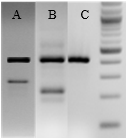 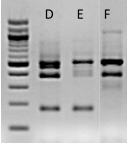 Test 1 
A: Kontrollfragment (416bp) und Tm2-Fragment (255bp) 
B: Kontrollfragment (416bp) und Tm22-Fragment (214bp) 
C: Kontrollfragment (416bp)
 Test 2 
D: Kontrollfragment (509bp), tm2-Fragment (S-Allel; 381bp) und Tm2 oder Tm22-Fragment (R-Allel; 185bp) 
E: Kontrollfragment (509bp) und Tm2 oder Tm22-Fragment (R-Allel; 185bp) 
F: Kontrollfragment (509bp) und tm2-Fragment (S-Allel; 381bp)
Test 1 
A: Kontrollfragment (416bp) und Tm2-Fragment (255bp) 
B: Kontrollfragment (416bp) und Tm22-Fragment (214bp) 
C: Kontrollfragment (416bp)
 Test 2 
D: Kontrollfragment (509bp), tm2-Fragment (S-Allel; 381bp) und Tm2 oder Tm22-Fragment (R-Allel; 185bp) 
E: Kontrollfragment (509bp) und Tm2 oder Tm22-Fragment (R-Allel; 185bp) 
F: Kontrollfragment (509bp) und tm2-Fragment (S-Allel; 381bp)
7.2Validierung der PrüfungKontrollsorten sollten die erwarteten Ergebnisse liefern.8.Auswertung der Daten hinsichtlich der UPOV-AusprägungsstufenDas Vorhandensein der Allele tm2, Tm2, Tm22 führt zu einer unterschiedlichen Auslegung für Merkmale 56, 57 und 58, vergleiche Tabelle. 
Wenn das DNS-Marker-Testergebnis die Angaben im TG nicht bestätigt, sollte ein Biotest durchgeführt werden, um zu erfassen, ob die Resistenz bei der Sorte vorhanden oder fehlend ist (möglicherweise basierend auf einem anderen Resistenzgen, z. B. Gen Tm1).1.PathogenTomatenmosaikvirus2.Funktionales GenTm2/22 (mit zwei Allelen für Resistenz Tm2 und Tm22 und einem Allel für Anfälligkeit tm2)3.PrimerTOMV RES Vorwärts: 5'-CTCAATCATTTCCTCCAAATCTC-'TOMV RES Rückwärts: 5'-GGGAAATGTCTTAAGTACTGCCA-3' 
TOMV SUS Vorwärts: 5'-GAAGCATTCCCTCCAAATATT-3' 
TOMV SUS Rückwärts: 5'-GGTAATGTCTTAAGCACTGCCAG-3' TOMV Sonde Res TM22: 5'-Texas Red-CTACTTTAGTGTAGACCGT-BHQ2-3' 
TOMV Sonde Res TM2: 5'-Atto 532-CAACTTTACGGTAGACC-BHQ1-3' TOMV Sonde SUS: 5'-6FAM-TGCTTTATGGTAGACAGT-BHQ1-3' 
Die Sonden sind MGB-Sonden oder XS-Sonden, die für eine Temperatur von 65°C ausgelegt sind.4.Prüfungsanlage4.1Anzahl der Pflanzen pro Genotypmind. 20 Pflanzen4.2KontrollsortenAllel tm2 für Anfälligkeit homozygot vorhanden: Mobaci, Monalbo, Moneymaker 
Allel Tm2 für Resistenz homozygot vorhanden: Moperou 
Allel Tm22 für Resistenz homozygot vorhanden: Mocimor, Momor5.Vorbereitung der DNSFür jede einzelne Pflanze einen Teil eines jungen Blattes ernten. Gesamt-DNS mit einem Standard-DNS-Isolationsprotokoll isolieren. 
Jede DNS-Probe und eine handelsübliche Echtzeit-PCR-Mastermischung (Primer, Sonden) in die jeweiligen Vertiefungen pipettieren. Proben in einem Echtzeit-PCR-Gerät analysieren, das die Fluorophore aller Sonden auslesen kann, und darauf achten, dass die Reaktionsbedingungen für die verwendete Mastermischung geeignet sind.6.PCR-Bedingungen1. Initialer Denaturierungsschritt bei 94°C für 2-10 Min. (abhängig von der Mastermischung) 
2. 40 Zyklen bei 94°C für 15 Sekunden, 60°C 1 Min. Jeder Zyklus endet mit einer Plattenauslesung.7.Erfassungen7.1Erfassungsskala7.2Validierung der PrüfungDie Kontrollsorten sollten die erwarteten Ergebnisse liefern. 
Bei Ct/Cq 35-40: Prüfung wiederholen.8.Auswertung der Daten hinsichtlich der UPOV-AusprägungsstufenVorhandensein der Allele tm2, Tm2, Tm22 führt zu einer unterschiedlichen Auslegung für Merkmale 56, 57 und 58, vergleiche Tabelle.
Wenn das DNS-Marker-Testergebnis die Angaben im TG nicht bestätigt, sollte ein Biotest durchgeführt werden, um zu erfassen, ob die Resistenz bei der Sorte vorhanden oder fehlend ist (möglicherweise basierend auf einem anderen Resistenzgen, z. B. Gen Tm1).1.PathogenPhytophthora infestans3.WirtsartenSolanum lycopersicum5.Isolatstark pathogen auf Tomate6.Feststellung der IsolatidentitätBiotest7.Feststellung der PathogenitätBiotest8.Vermehrung des Inokulums8.1VermehrungsmediumV8 Agar oder PDA oder Malzextract Agar Medium8.2Vermehrungssorteanfällige Tomatensorte8.3Pflanzenstadium bei Inokulation4 Wochen8.4InokulationsmediumWasser8.5InokulationsmethodeBesprühen8.6Ernte des InokulumsSporen von angefeuchteten Platten abwaschen8.7Prüfung des geernteten InokulumsSporangiosporen zählen8.8Haltbarkeit/Lebensfähigkeit des Inokulums4 Std. nach Kühlung auf 8-10°C9.Prüfungsanlage9.1Anzahl der Pflanzen pro Genotyp209.3KontrollsortenAnfälligMoneymaker, Saint-PierreResistentPhantasia, Sixtina9.5PrüfungseinrichtungGewächshaus9.6Temperatur18°C9.7Lichtnach Inokulation 24 Std. Dunkelheit, danach 10 Std. Dunkelheit pro 24 Std.9.9Besondere MaßnahmenFeuchtekammer für vier Tage nach Inokulation10.Inokulation10.1Vorbereitung des InokulumsSporen von sporenbildenden Blättern abwaschen, bei 8-10°C kühl lagern, 
Kühlung löst Freisetzung von Zoosporen aus
Anmerkung: Frische Sporen aus wiederholten Infektionszyklen an Tomatenpflanzen während 3 Wochen vor der Inokulation verwenden 10.2Quantifizierung des InokulumsSporangiosporen zählen; anpassen an 104 Sporen pro ml 10.3Pflanzenstadium bei Inokulation10 entfaltete Blätter (6 bis 7 Wochen)10.4InokulationsmethodeBesprühen10.7Abschließende Erfassungen5-7 Tage nach Inokulation11.Erfassungen11.1Methodevisuell11.2ErfassungsskalaSymptome: wässrige Läsionen, Vergilbung und Absterben11.3Validierung der PrüfungDie Bewertung der Sortenresistenz sollte mit den Ergebnissen resistenter und anfälliger Kontrollsorten kalibriert werden. 
Heterozygote Sorten können eine etwas geringere Resistenzausprägung haben.12.Auswertung der Daten hinsichtlich der 
UPOV-Ausprägungsstufenfehlend [1] 	ausgeprägte Symptome 
vorhanden [9] 	keine oder schwach ausgeprägte Symptome13.Kritische KontrollpunkteResistenz ist nur in ausgewachsenen Pflanzen gut ausgeprägt1.PathogenPyrenochaeta lycopersici3.WirtsartenSolanum lycopersicum4.Quelle des InokulumsGEVES (FR)5.Isolatz. B. Stamm Pl 217.Feststellung der Pathogenitätan anfälligen Pflanzen8.Vermehrung des Inokulums8.1VermehrungsmediumMessiaen Agar oder synthetisches Medium8.4Inokulationsmediumautoklaviertes Getreide (z. B. Gerste)8.5InokulationsmethodeGetreide (z. B. 1 kg) mit Inokulum (z. B. Medium aus 2 Petrischalen mit Myzelium) mischen8.6Ernte des Inokulumsnach 3 Wochen9.Prüfungsanlage9.1Anzahl der Pflanzen pro Genotypmind. 209.3KontrollsortenAnfälligMarmande verte, Montfavet H 63.5ResistentGarance und (S. lycopersicum x S. habrochaites) Emperador9.4Gestaltung der Prüfungnicht inokulierte Pflanzen hinzufügen9.5PrüfungseinrichtungGewächshaus oder Klimakammer9.6Temperatur20°C9.7Lichtmind. 12 Std.10.Inokulation10.1Vorbereitung des InokulumsVereinheitlichen des kontaminierten Getreides und Mischen mit Erde 
(Volumenverhältnis von Getreide zu Erde ca. 1:5)10.3Pflanzenstadium bei InokulationStadium Blatt 3-410.4InokulationsmethodeAuspflanzung von Jungpflanzen in einer Mischung aus Erde und kontaminiertem Getreide10.7Abschließende Erfassungen40 Tage nach Inokulation11.Erfassungen11.1Methodevisuell11.2ErfassungsskalaKlasse 0: keine nekrotischen Läsionen an den Wurzeln 
Klasse 1: einige kleine und farblose nekrotische Läsionen 
Klasse 2: einige deutlich sichtbare braune nekrotische Läsionen (weniger als die Hälfte der Fläche der Sprossachse) 
Klasse 3: mehrere deutlich sichtbare braune nekrotische Läsionen (mehr als die Hälfte der Fläche der Sprossachse) 
Klasse 4: totale Nekrose oder Vernichtung der Sprossachse11.3Validierung der PrüfungDie Bewertung der Sortenresistenz sollte mit den Ergebnissen resistenter und anfälliger Kontrollsorten kalibriert werden.12.Auswertung der Daten hinsichtlich der 
UPOV-AusprägungsstufenJede Sorte, die im Resistenzgrad als gleichwertig oder höher als Garance beurteilt wird, wird als resistent beurteilt. 
Klassen 0, 1 und 2 werden allgemein als resistent beurteilt - Note 9
Klassen 3 und 4 werden allgemein als anfällig beurteilt - Note 113.Kritische KontrollpunktePathogenität kann nach 3 Wochen Wachstum auf einem Agarmedium verloren gehen.1.PathogenStemphylium spp. z. B. Stemphylium solani (vergleiche Anmerkung unten)3.WirtsartenSolanum lycopersicum4.Quelle des InokulumsGEVES (FR)7.Feststellung der PathogenitätBiotest8.1VermehrungsmediumPDA (12 Std. pro Tag unter nah-ultraviolettem Licht, um Sporenbildung zu induzieren) oder V8 Agar9.Prüfungsanlage9.1Anzahl der Pflanzen pro Genotypmind. 209.3KontrollsortenAnfälligMonalboResistentMotelle, „Motelle x Monalbo“ (Grenze)9.5PrüfungseinrichtungGewächshaus oder Klimazelle9.6Temperatur24°C9.7Lichtmind. 12 Std.9.9Besondere MaßnahmenInkubation in Tunnel mit 100 % relativer Luftfeuchtigkeit oder Feuchtekammer 5 Tage nach Inokulation geschlossen, danach 80 % relative Luftfeuchtigkeit bis Ende.10.Inokulation10.1Vorbereitung des InokulumsSporenbildungsplatten (8.1) werden abgeschabt und über Nacht luftgetrocknet. Am nächsten Tag werden die Platten 30 Min. lang in einem Gefäß mit demineralisiertem Wasser eingeweicht und bewegt, oder Sporenbildungsplatten werden mit Wasser und Tween20 abgeschabt. Die entstehende Lösung wird durch ein doppeltes Musselintuch gefiltert.10.2Quantifizierung des Inokulums5.103 - 105 Sporen pro ml10.3Pflanzenstadium bei Inokulation20-22 Tage (drei entfaltete Blätter)10.4InokulationsmethodeBesprühen10.7Abschließende Erfassungen4-10 Tage nach Inokulation11.Erfassungen11.1Methodevisuell11.2Erfassungsskala0. keine Symptome 
1. einige sehr seltene Läsionen und Vergilbung an Blättern, und keine Symptome an Keimblättern 
2. einige Läsionen an Blättern und Keimblättern 
3. viele Läsionen an Blättern und angewachsenen Keimblättern 
4. Zusammenwachsen der Läsionen und Abfallen der Keimblätter 
5. völliges Vertrocknen der ersten zwei oder drei Blätter und Abfallen der Keimblätter11.3Validierung der PrüfungSymptome bei Motelle x Monalbo sollten etwas stärker sein als bei Motelle.
Symptome bei Monalbo sollten viel stärker sein als bei Motelle.12.Auswertung der Daten hinsichtlich der 
UPOV-AusprägungsstufenResistenz fehlend [1]        starke Symptome 
Resistenz vorhanden [9]   schwache Symptome oder keine Symptome

Wenn das Resistenzniveau knapp unter der unteren Grenze der Resistenz liegt, sollte die Prüfung ein oder zwei Mal wiederholt werden, bevor eine endgültige Entscheidung getroffen wird.13.Kritische KontrollpunkteEinzelne Isolate können sich in ihrer Pathogenität geringfügig unterscheiden. 
Einige Isolate von Stemphylium können nicht leicht entweder Stemphylium solani oder einer verwandten Art zugeordnet werden. Diese Isolate von Stemphylium können aber dennoch zur Prüfung der Resistenz gegen Stemphylium solani nützlich sein.1.PathogenPseudomonas syringae pv. Tomate 2.Quarantänestatus-3.WirtsartenSolanum lycopersicum4.Quelle des InokulumsGEVES (FR)5.Isolat-7.Feststellung der PathogenitätBiotest8.Vermehrung des Inokulums8.1Vermehrungsmediumz. B. King's B Agar Medium, Dunkelheit8.2Vermehrungssorteanfällige Sorte8.4InokulationsmediumWasser8.8Haltbarkeit/Lebensfähigkeit des InokulumsPlatten werden nach 10 Tagen unbrauchbar9.Prüfungsanlage9.1Anzahl der Pflanzen pro Genotypmind. 209.2Anzahl der Wiederholungennicht zutreffend9.3KontrollsortenAnfälligMonalbo, MoneymakerResistentOntario 7710, „Monalbo x Ontario 7710“, Fuzzer9.5PrüfungseinrichtungGewächshaus oder Klimakammer9.6TemperaturTag: 22° C, Nacht: 16° C oder 20°C9.7Licht12 Std.9.9Besondere MaßnahmenFeuchtekammer für 3 Tage oder länger erforderlich10.Inokulation10.1Vorbereitung des InokulumsSporen von der Platte abwaschen und der Bakterienlösung einen Tropfen Tensid hinzufügen. Die Platte sollte weniger als 2-4 Tage alt sein.10.2Quantifizierung des InokulumsOD 0,1 oder weniger, unterstützt durch Verdünnungsausstriche. Dichte 106 Kolonie formende Einheiten pro ml10.3Pflanzenstadium bei Inokulationdrei entfaltete Blätter (20-22 Tage)10.4InokulationsmethodeBesprühen der Blätter mit Bakterienlösung10.7Abschließende Erfassungen8 Tage oder länger nach Inokulation 11.Erfassungen11.1Methodevisuell11.2Erfassungsskalaschmierig aussehende bakterielle Flecken mit Chlorose am Rand.
An resistenten Pflanzen können punktgroße Läsionen < 1,0 mm beobachtet werden. 11.3Validierung der PrüfungDie Bewertung der Sortenresistenz sollte mit den Ergebnissen resistenter und anfälliger Kontrollsorten kalibriert werden.12.Auswertung der Daten hinsichtlich der 
UPOV-Ausprägungsstufenfehlend [1] 	bakterielle Flecken 
vorhanden [9] 	keine Symptome oder punktgroße Läsionen13.Kritische KontrollpunkteStämme können bei der Lagerung an Ansteckungskraft verlieren1.PathogenRalstonia solanacearum - Pathotyp 12.QuarantänestatusVergleiche EPPO Globale Datenbank: https://gd.eppo.int3.WirtsartenSolanum lycopersicum4.Quelle des Inokulums-5.IsolatPathotyp 1 
(Pathotyp 1 hat einen weitreichenden Wirtskreis, einschließlich Tomate. Pathotyp 3 hat einen eingeschränkten Wirtskreis, ebenfalls einschließlich Tomate).8.Vermehrung des Inokulums8.1VermehrungsmediumYeast Peptone Glukose (YPG) Agar oder PYDAC 
Besondere Bedingungen: 25-30°C (Pathotyp 3 erfordert normalerweise 20-23°C)8.5Inokulationsmethodevor der Verpflanzung 2 ml Inokulum am Fuß jedes Pflanzlings deponieren8.8Haltbarkeit/Lebensfähigkeit InokulumLösung in sterilem destilliertem Wasser bei 15°C (<1 Jahr)9.Prüfungsanlage9.1Anzahl der Pflanzen pro Genotyp209.3KontrollsortenAnfälligFloradelResistentCaraïbo9.5PrüfungseinrichtungKlimakammer9.6TemperaturTag: 26-30°C; Nacht: 25°C9.7Licht10 - 12 Std.9.9Besondere Maßnahmenhohe Luftfeuchtigkeit10.Inokulation10.2Quantifizierung des Inokulums107 Kolonie formende Einheiten pro ml10.3Pflanzenstadium bei Inokulation3 bis 4 voll entwickelte Blätter (3 Wochen)10.7Abschließende Erfassungen3 Wochen nach Inokulation11.Erfassungenbei Zwischenstufen restistenter Sorten könnten Bakterien am unteren Teil der Pflanze vorhanden sein11.3Validierung der PrüfungDie Bewertung der Sortenresistenz sollte mit den Ergebnissen resistenter und anfälliger Kontrollsorten kalibriert werden.12.Auswertung der Daten hinsichtlich der 
UPOV-Ausprägungsstufenfehlend [1] 	Symptome 
vorhanden [9] 	keine Symptome oder weniger als Resistenzstandardsorte1.PathogenGelbes Tomatenblattrollvirus (TYLCV)2.QuarantänestatusVergleiche EPPO Globale Datenbank: https://gd.eppo.int3.WirtsartenSolanum lycopersicum4.Quelle des InokulumsDr. Eduardo R. Bejarano, Plant Genetics Laboratory, HMS UMA-CSIC5.IsolatAlm:Pep:99, Stamm IL8.Vermehrung des Inokulums8.1VermehrungsmediumYEP/Kanamycin.8.3Pflanzenstadium bei InokulationBlatt 3-48.4InokulationsmediumYEP8.5InokulationsmethodeStengelpunkturagroinfiltration. Pflanzenagroinokulation wird unter Verwendung von Agrobacterium tumefaciens, mit Plasmiden transformiert, die die infektiösen Klone enthalten, ausgeführt (Morilla, et al. 2005. Phytopathology 95: 1089-1097)8.8Haltbarkeit/Lebensfähigkeit des InokulumsA. tumefaciens Unterlagen werden für langfristige Lagerung in gefrorenem Zustand bei -80ºC in 15-20% Glyzerin aufbewahrt. Die aufzubewahrenden Kulturen werden in der Regel aus einer einzelnen Kolonie in 5 ml YEP +2,5 µl Kanamycin (100mg/ml) 48 Std. lang bei 28°C gezüchtet.9.Prüfungsanlage9.1Anzahl der Pflanzen pro Genotyp209.2Anzahl der Wiederholungen29.3KontrollsortenAnfälligMoneymaker, MarmandeResistentDelyca, Montenegro9.5PrüfungseinrichtungGewächshaus oder Klimakammer mit Zulassung von beschränkter Verwendung von LVO/GVO9.6Temperatur23-25°C9.7Licht16 h9.9Besondere MaßnahmenDas transformierte Agrobacterium tumefaciens ist ein lebender veränderter Organismus (LVO; oder genetisch veränderter Organismus (GVO)), für den weitere Vorschriften gelten können.10.Inokulation10.1Vorbereitung des InokulumsAusstreichen der Oberfläche der Röhre mit den gefrorenen A. tumefaciens Unterlagen und Eintauchen in 5 ml YEP+2,5 µl Kanamycin (100mg/ml) 48 Std. lang bei 28ºC. Muss geschüttelt werden. Entnahme von 100 µl und Platzieren in 100 ml YEP und 50 µl Kanamycin (100mg/ml). Schütteln 48 Std. lang bei 28ºC. Zentrifugieren der gesättigten Kultur 20 min lang bei 3500 U/min und Verwerfen des Überstandes.10.2Quantifizierung des InokulumsAuflösung in sterilem deionisiertem Wasser auf endgültigen OD600 Wert von 1.10.3Pflanzenstadium bei Inokulation3-4-tes Blatt10.4InokulationsmethodeAufziehen in eine 1 ml Spritze mit einer Nadel der Stärke 27, woraufhin einige Tropfen (etwa 20 µl der Kultur) auf 10-15 Einstichverletzungen mittels der Nadel in dem Stängel der getesteten Tomatenpflanzen gegeben wurden. Während der Inokulation der Pflanzen sind diese auf Eis zu halten.10.5Erste Erfassung20 Tage nach Inokulation10.6Zweite Erfassung30 dpi10.7Abschließende Erfassungen45 dpi11.Erfassungen11.1Methodevisuell11.2ErfassungsskalaSymptome: Blätter vergilben und rollen sich ein11.3Validierung der PrüfungDie Bewertung der Sortenresistenz sollte mit den Ergebnissen resistenter und anfälliger Kontrollsorten kalibriert werden.11.4Abweicher12.Auswertung der Daten hinsichtlich der 
UPOV-Ausprägungsstufenfehlend [1] 	ausgeprägte Symptome 
vorhanden [9] 	keine Symptome13.Kritische KontrollpunkteTYLCV ist in vielen tropischen und subtropischen Gebieten endemisch und hat in vielen Ländern mit gemäßigtem Klima Quarantänestatus.TYLCV-IL ist der weltweit verbreitetste Stamm. Bei diesem Stamm treten Symptome nicht in Sorten mit Ty-1 und Ty-2 auf.Einige gegen TYLCV resistente Sorten können anfällig für das eng verwandte gelbe Tomatenblattroll-Sardinienvirus (TYLCSV) sein.1.PathogenGelbes Tomatenblattrollvirus (TYLCV) IL-Stamm2.QuarantänestatusVergleiche EPPO Globale Datenbank: https://gd.eppo.int3.WirtsartenSolanum lycopersicum4.Quelle des InokulumsSpanien5.IsolatTYLCV-IL La Mayora8.Vermehrung des InokulumsWeiße Fliegen8.1Vermehrungsmedium9.Prüfungsanlage9.1Anzahl der Pflanzen pro Genotyp209.2Anzahl der WiederholungenZwei Wiederholungen9.3KontrollsortenAnfälligMoneymaker, MarmandeResistentDelyca, Montenegro9.5PrüfungseinrichtungGewächshaus/Kunststofftunnel9.9Besondere MaßnahmenVerbreitung von weißen Fliegen verhindern10.Inokulation10.3Pflanzenstadium bei Inokulation2-4 Wochen10.4InokulationsmethodeVektor (weiße Fliege Bemisia, die das TYLCV-IL trägt)10.7Abschließende Erfassungen1-2 Monate nach Inokulation11.Erfassungen11.1Methodevisuell11.2ErfassungsskalaSymptome: Blätter vergilben und rollen sich ein11.3Validierung der PrüfungDie Bewertung der Sortenresistenz sollte mit den Ergebnissen resistenter und anfälliger Kontrollsorten kalibriert werden.12.Auswertung der Daten hinsichtlich der 
UPOV-Ausprägungsstufenfehlend [1] 	ausgeprägte Symptome 
vorhanden [9] 	keine oder schwach ausgeprägte Symptome13.Kritische KontrollpunkteTYLCV ist in vielen tropischen und subtropischen Gebieten endemisch und hat in vielen Ländern mit gemäßigtem Klima Quarantänestatus. TYLCV-IL ist der weltweit verbreitetste Stamm. Bei diesem Stamm treten Symptome nicht in Sorten mit Ty-1 und Ty-2 auf. Einige gegen TYLCV resistente Sorten können anfällig für das eng verwandte gelbe Tomatenblattroll-Sardinienvirus (TYLCSV) sein.1.PathogenTomatenbronzefleckenvirus, Pathotyp 0 (TSWV: 0)2.QuarantänestatusVergleiche EPPO Globale Datenbank: https://gd.eppo.int3.WirtsartenSolanum lycopersicum4.Quelle des InokulumsNaktuinbouw (NL), GEVES (FR)5.IsolatPathotyp 0, vorzugsweise eine für Thrips transmissiondefiziente Variante6.Feststellung der Isolatidentitätsymptomatische Blätter können unter -70°C aufbewahrt werden7.Feststellung der PathogenitätBiotest9.Prüfungsanlage9.1Anzahl der Pflanzen pro Genotypmind. 209.2Anzahl der Wiederholungen1 Wiederholung9.3KontrollsortenAnfälligMonalbo, Momor, Montfavet 63-5, MoneymakerResistentBodar, Mospomor9.5PrüfungseinrichtungGewächshaus oder Klimakammer9.6Temperatur20°C9.7Licht12 Std. oder länger9.9Besondere MaßnahmenThrips verhindern oder bekämpfen10.Inokulation10.1Vorbereitung des Inokulumssymptomatische Blätter in eiskalte Pufferlösung 0,01 M PBS, 
pH 7,4, mit 0,01 M Natriumsulfit oder vergleichbare Pufferlösung pressen 
Option: Blättersaft durch doppeltes Musselintuch filtern10.3Pflanzenstadium bei Inokulation1 oder 2 entfaltete Blätter10.4Inokulationsmethodemechanisch, Reiben mit einem geeigneten Schleifmittel an den Keimblättern, Inokulumlösung < 10°C10.7Abschließende Erfassungen7-21 Tage nach Inokulation11.Erfassungen11.1Methodevisuell, vergleichend11.2ErfassungsskalaSymptome: Top-Mosaik, Braunfärbung, diverse Missbildungen, starke Nekrose kann ein Zeichen von Überempfindlichkeit sein11.3Validierung der PrüfungDie Bewertung der Sortenresistenz sollte mit den Ergebnissen resistenter und anfälliger Kontrollsorten kalibriert werden.12.Auswertung der Daten hinsichtlich der 
UPOV-Ausprägungsstufenfehlend [1] 	Symptome 
vorhanden [9] 	keine Symptome oder Symptome einer Überempfindlichkeit13.Kritische KontrollpunkteTSWV wird durch Tabak-Thrips und Kalifornische Blütenthrips (Frankliniella occidentalis) übertragen. Pathotyp 0 ist durch seine Unfähigkeit definiert, die Resistenz bei Tomatensorten, die das Resistenzgen Sw-5 tragen, zu brechen.1.PathogenTomatenbronzefleckenvirus - Pathotyp 02.Funktionales GenSw-5b3.Primer3.1Anfälligkeitsallele Sw5-Vat1-F: 5'-ACAACATCAAACAATGTTAGCC-3' 
Sw5-Vat2-F: 5'-CATCAAACAATGCAGTTAGCC-3'3.2ResistenzallelSw5-Res-F: 5'-ATCAACCAATACAGCCTAACC-33.3Universal ReverseSw5-universal-R: 5'-TTTCTCCCTGCAAGTTCACC-3'3.3Allelspezifische SondennSw5-Sus1: 5'-VIC-TACATTATGAAGGGTTAACAAG-MGB-NFQ-3' 
Sw5-Sus2: 5'-6FAM-ACAACAGAGGGTTAACAAGTTTAGG-BHQ1-3' 
Sw5-Res: 5'-TEXAS RED-TGGGCGAAAATCCCAACAAG-BHQ2-3'4.Prüfungsanlage4.1Anzahl der Pflanzen pro Genotypmind. 20 Pflanzen4.2KontrollsortenAllel 1 für Anfälligkeit homozygot vorhanden: Moneymaker 
Allel 2 für Anfälligkeit homozygot vorhanden: 
Mountain Magic 
Allel für Resistenz homozygot vorhanden:
Montealto 
Heterozygot 1 (Allel für Resistenz und Allel 1 für Anfälligkeit vorhanden): Bodar 
Heterozygot 2 (Allel für Resistenz und Allel 2 für Anfälligkeit vorhanden): Sharmita5.Vorbereitung der DNSFür jede einzelne Pflanze einen Teil eines jungen Blattes ernten. Gesamt-DNS mit einem Standard-DNS-Isolationsprotokoll isolieren. Jede DNS-Probe und eine handelsübliche Echtzeit-PCR-Mastermischung in die jeweiligen Vertiefungen für Test 1 und Test 2 pipettieren. Die Proben in einem Echtzeit-PCR-Gerät analysieren, das die Fluorophordaten aller Proben auslesen kann, und darauf achten, dass die Reaktionsbedingungen für den verwendeten Mastermischung geeignet sind.6.PCR-Bedingungen1. Initialer Denaturierungsschritt 10 min bei 95 °C 
2. 40 Zyklen 15 Sek. bei 95 °C und 1 min bei 60°C. Jeder Zyklus endet mit einem Plattenauslesung.7.Erfassungen7.1Erfassungsskala7.2Validierung der PrüfungKontrollsorten sollten die erwarteten Ergebnisse liefern. Im Falle von Ct/Cq 35-40: Prüfung wiederholen.8.Auswertung der Daten hinsichtlich der UPOV-Ausprägungsstufenfehlend [1] 	Anfälligkeitsallel(e) vorhanden und Resistenzallel fehlend 
vorhanden [9] 	Resistenzallel vorhanden (homozygot oder heterozygot) 
Wenn das DNS-Marker-Testergebnis die Angaben im TQ nicht bestätigt, sollte ein Biotest durchgeführt werden, um zu erfassen, ob die Resistenz bei der Sorte vorhanden oder fehlend ist (an einem anderen Mechanismus).1.PathogenLeveillula taurica2.Quarantänestatus-3.WirtsartenSolanum lycopersicum4.Quelle des Inokulumskein langfristiges Lagerungsverfahren verfügbar8.1Vermehrungsmediumentfernte Blätter einer anfälligen Wirtspflanze9.Prüfungsanlage9.1Anzahl der Pflanzen pro Genotyp209.3KontrollsortenAnfälligMonalbo, Montfavet 63-5ResistentRadiance10.Inokulation10.3Pflanzenstadium bei Inokulationausgewachsene Pflanzen10.4Inokulationsmethodenatürliche Infektion, hauptsächlich durch Windstreuung von Sporen10.7Abschließende Erfassungenvor der Reife der Früchte11.Erfassungen11.1Methodevisuell11.2ErfassungsskalaSymptome: gelbe chlorotische Flecken an der Oberseite der Blätter, Myzel an der abaxialen Blattseite11.3Validierung der PrüfungDie Bewertung der Sortenresistenz sollte mit den Ergebnissen resistenter und anfälliger Kontrollsorten kalibriert werden.12.Auswertung der Daten hinsichtlich der 
UPOV-Ausprägungsstufenfehlend [1] 	Symptome 
vorhanden [9] 	keine Symptome oder gleiches Niveau wie bei der resistenten Kontrollsorte.13.Kritische KontrollpunkteKleistothezien sind unter dem Mikroskop zu untersuchen, ob es sich wirklich um Leveillula handelt und nicht um eine andere Mehltauart handelt.
Die vom Pflanzenstadium abhängige Wirkung der Resistenz kann zu Schwierigkeiten bei der Auslegung führen.1.PathogenOidium neolycopersici2.Quarantänestatus-3.WirtsartenSolanum lycopersicum5.Isolatvergleiche Anmerkung unter 137.Feststellung der PathogenitätBiotest8.Vermehrung des Inokulums8.1VermehrungsmediumPflanze8.3Pflanzenstadium bei Inokulation24°C am Tag; 18°C in der Nacht8.4InokulationsmediumWasser8.5Inokulationsmethodevergleiche 10.48.6Ernte des Inokulumsdurch Abwaschen8.7Prüfung des geernteten Inokulumsunter dem Mikroskop auf Kontaminanten prüfen8.8Haltbarkeit/Lebensfähigkeit Inokulum1-2 Std.9.Prüfungsanlage9.1Anzahl der Pflanzen pro Genotyp209.2Anzahl der WiederholungenNicht zutreffend9.3KontrollsortenAnfälligMomor, Montfavet 63-5ResistentRomiro, PI 2470879.5PrüfungseinrichtungGewächshaus9.6Temperatur20°C oder 18/24°C9.7Licht12 Std.10.Inokulation10.1Vorbereitung des InokulumsSporen in Wasser sammeln10.2Quantifizierung des Inokulums104 Konidien/ml10.3Pflanzenstadium bei Inokulation3 Wochen10.4Inokulationsmethodedurch Sprühen auf Blätter oder Bestreuen der Blätter10.7Abschließende Erfassungen7-18 Tage nach Inokulation11.Erfassungen11.1Methodevisuell11.2Erfassungsskala0. keine Sporenbildung 
1. nekrotische Punkte und gelegentlich lokal begrenzte Sporenbildung 
2. mäßige Sporenbildung 
3. üppige Sporenbildung11.3Validierung der PrüfungDie Bewertung der Sortenresistenz sollte mit den Ergebnissen resistenter und anfälliger Kontrollsorten kalibriert werden.12.Auswertung der Daten hinsichtlich der 
UPOV-Ausprägungsstufenfehlend [1] 	mäßige oder üppige Sporenbildung 
vorhanden [9] 	keine oder begrenzte Sporenbildung13.Kritische KontrollpunkteResistenzbrechende Isolate sollten vermieden werden. Resistenz gegen O. neolycopersici ist üblicherweise pathotypspezifisch. Solange es jedoch keine Vergleichsserie von Tomatengenotypen mit gut ausgeprägten Resistenzen gibt, wird man auch weiterhin schwer folgern können, dass verschiedene Pathotypen von O. neolycopersici existieren.1.PathogenTomato Torrado Virus2.Quarantänestatusin Gebieten mit gemäßigtem Klima3.WirtsartenSolanum lycopersicum7.Feststellung der PathogenitätBiotest8.Vermehrung des Inokulums8.1VermehrungsmediumNicotiana tabacum ‚Xanthi'8.3Pflanzenstadium bei InokulationKeimblatt bis zum ersten Blatt8.5Inokulationsmethodevergleiche 10.48.6Ernte des Inokulumsnach 3 Wochen8.7Prüfung des geernteten InokulumsPflanzen gelb, systemische Infektion8.8Haltbarkeit/Lebensfähigkeit Inokulumunbeständig bei Raumtemperatur9.Prüfungsanlage9.1Anzahl der Pflanzen pro Genotyp209.3KontrollsortenAnfälligDanielaResistentMatias9.5PrüfungseinrichtungGewächshaus9.6Temperatur23°C am Tag; 21°C in der Nacht9.7Licht16 Std.10.Inokulation10.3Pflanzenstadium bei Inokulation14 Tage10.4Inokulationsmethodemit eiskaltem 0,01 M PBS pH 7 und Carborundum10.5Erste Erfassung7 Tage nach Inokulation10.6Zweite Erfassung14 Tage nach Inokulation10.7Abschließende Erfassungen18 Tage nach Inokulation11.Erfassungen11.1Methodevisuell11.2Erfassungsskalanekrotische Flecken an oberen Blättern11.3Validierung der PrüfungDie Bewertung der Sortenresistenz sollte mit den Ergebnissen resistenter und anfälliger Kontrollsorten kalibriert werden.12.Auswertung der Daten hinsichtlich der 
UPOV-Ausprägungsstufenfehlend [1] 	nekrotische Flecken vorhanden
vorhanden [9] 	keine Symptome13.Kritische KontrollpunkteToTV wird von der weißen Fliege (Bemisia tabaci) übertragen. Inokulum mit eiskaltem Mörser und Stößel herstellen. Während der Inokulation sollte die Temperatur unter 25 °C liegen.MerkmaleBeispielssortenNote
TECHNISCHER FRAGEBOGEN
Seite {x} von {y}
Referenznummer:MerkmaleBeispielssortenNote
TECHNISCHER FRAGEBOGEN
Seite {x} von {y}
Referenznummer:MerkmaleBeispielssortenNote
TECHNISCHER FRAGEBOGEN
Seite {x} von {y}
Referenznummer:MerkmaleBeispielssortenNote
TECHNISCHER FRAGEBOGEN
Seite {x} von {y}
Referenznummer:MerkmaleBeispielssortenNote
TECHNISCHER FRAGEBOGEN
Seite {x} von {y}
Referenznummer:MerkmaleBeispielssortenNote
TECHNISCHER FRAGEBOGEN
Seite {x} von {y}
Referenznummer:MerkmaleBeispielssortenNote
TECHNISCHER FRAGEBOGEN
Seite {x} von {y}
Referenznummer:MerkmaleBeispielssortenNote[Ende des Dokuments]